Supporting Information forStructure-guided design of anti-pancreatic cancer ribonucleotide reductase inhibitorsTessianna A. Misko, Yi-Ting Liu, Michael E. Harris, Nancy L. Oleinick, John Pink, Hsueh-Yun Lee*, Chris G. Dealwis*Contents Figure 1: Predicted binding interactions of TP compounds at the C-site of hRRM1………………………………… 3Figure 2: Other interaction plots……………………………………………………………………………………………………………..5Figure 3: Cancer growth-inhibitory activity of A549 lung cancer cell line and HCT116 colon cancer cell line…………………………………………………………………………………………………………………………………………………………..8Table 1: Compound specific wavelength and extinction coefficient for concentration determination……..91H NMR Spectra …………………………………………………………………………………………………………………………………….1013C NMR Spectra ……………………………………………………………………………………………………………………………………23HRMS Spectra..……………………………………………………………………………………………………………………………………..36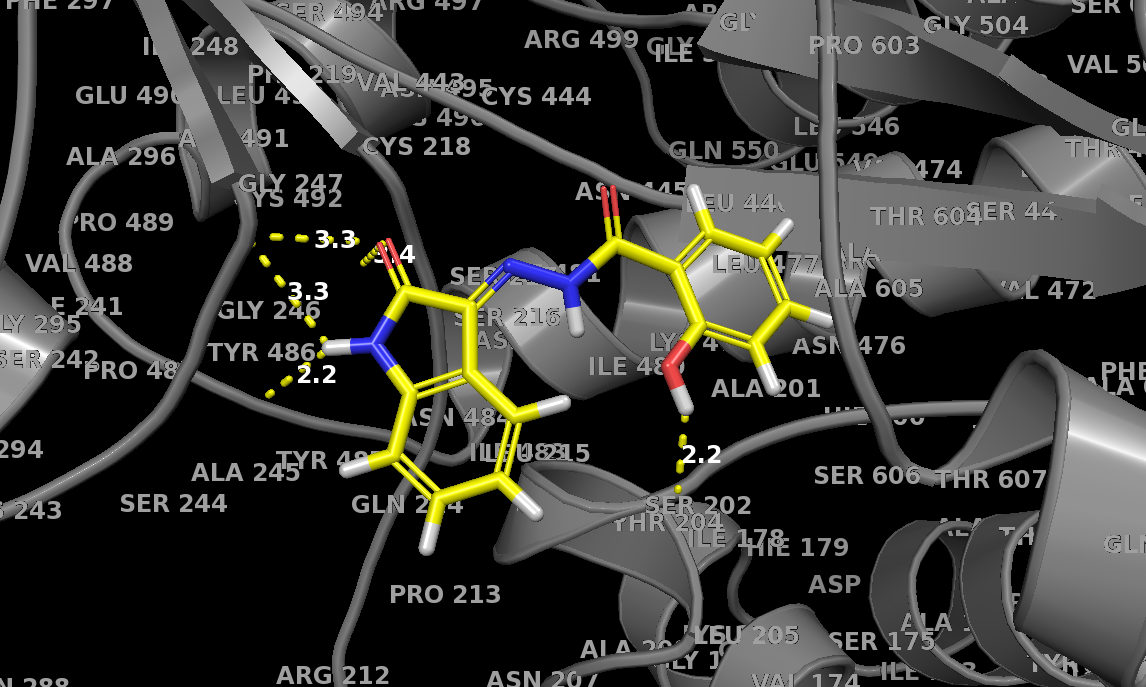 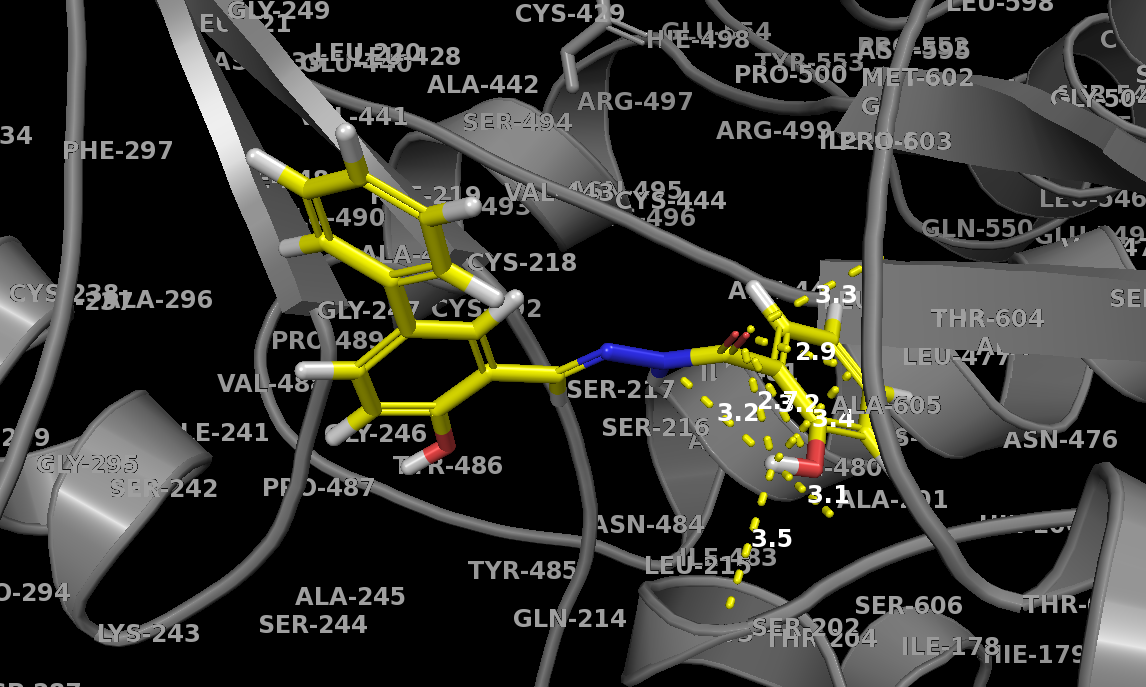 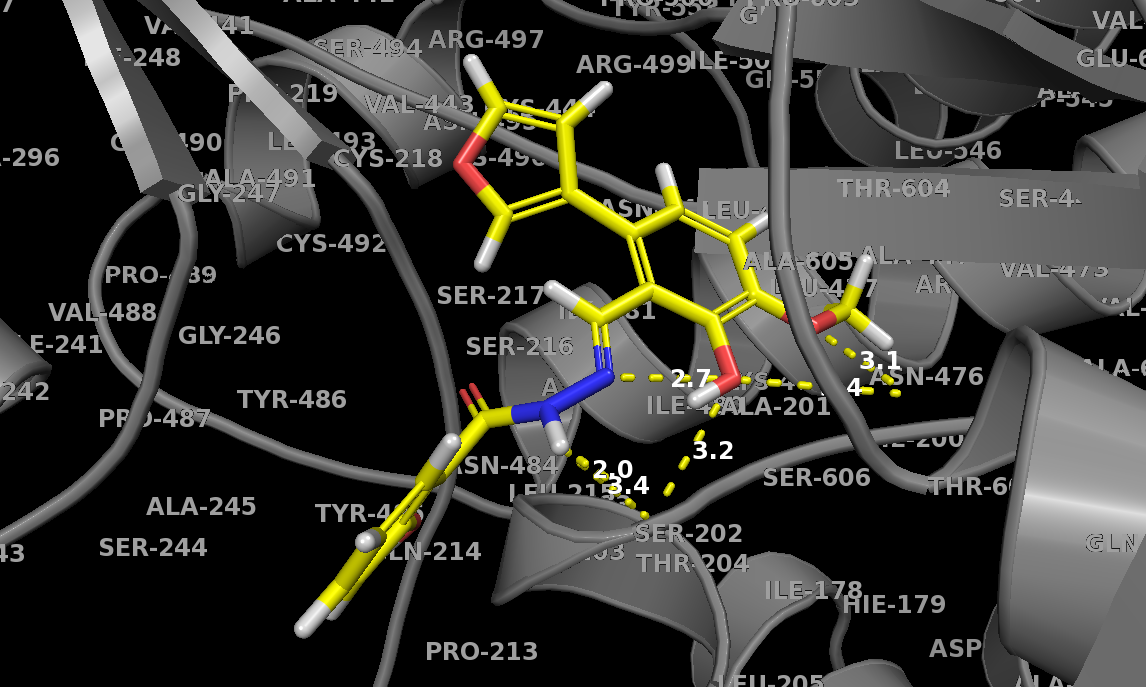 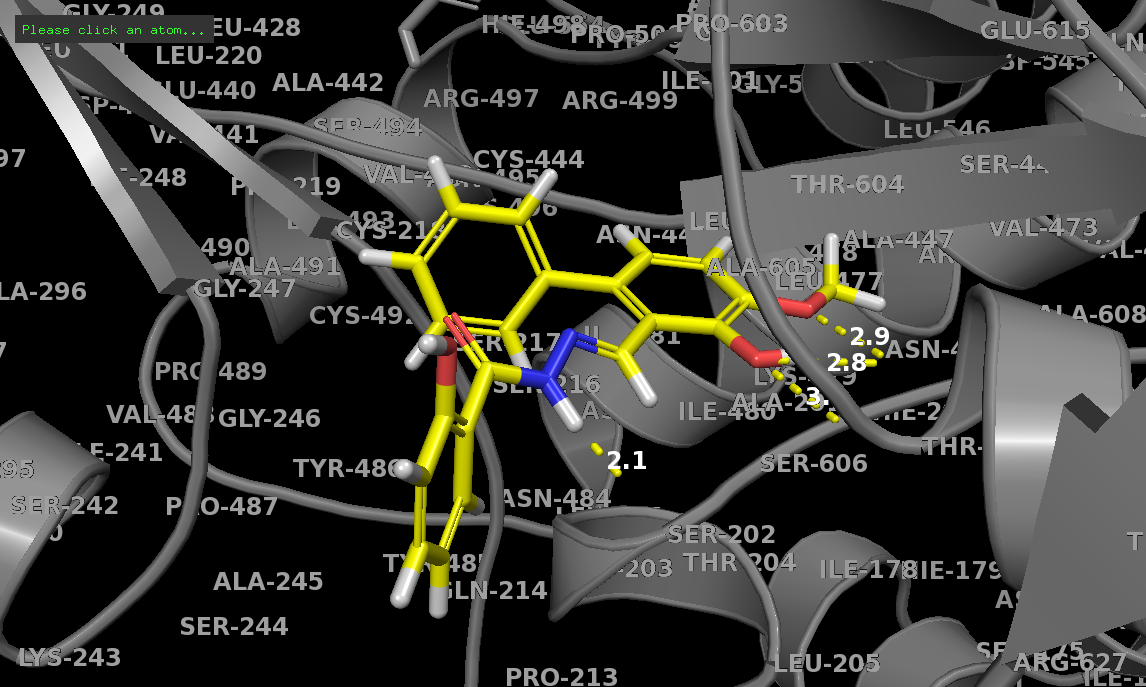 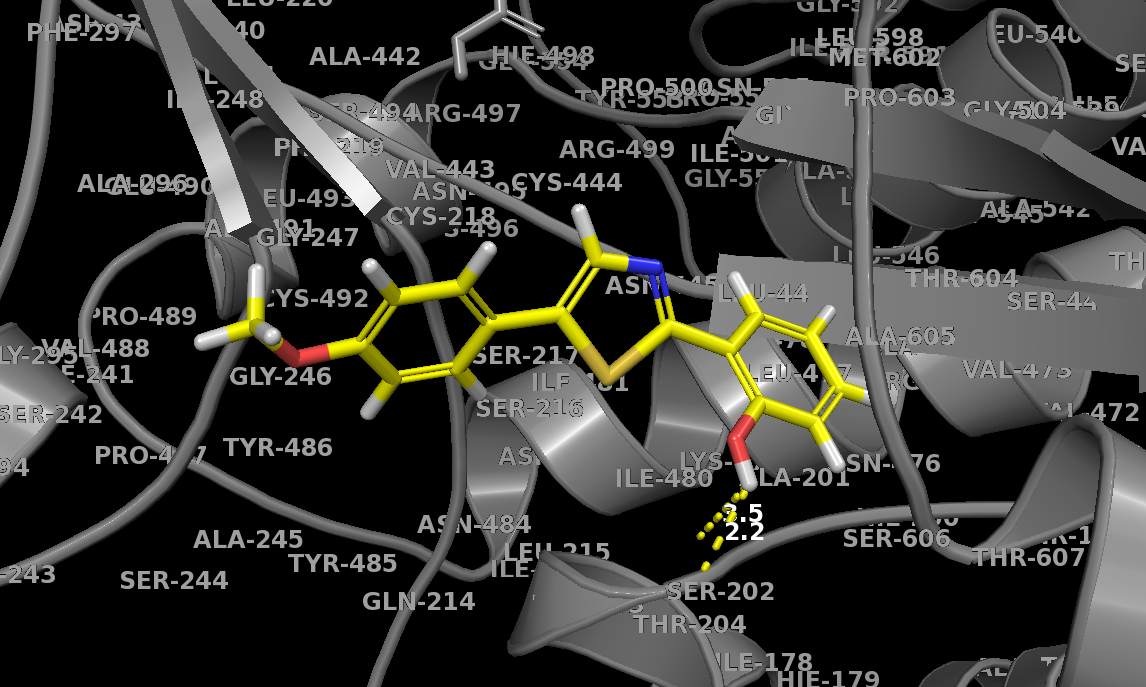 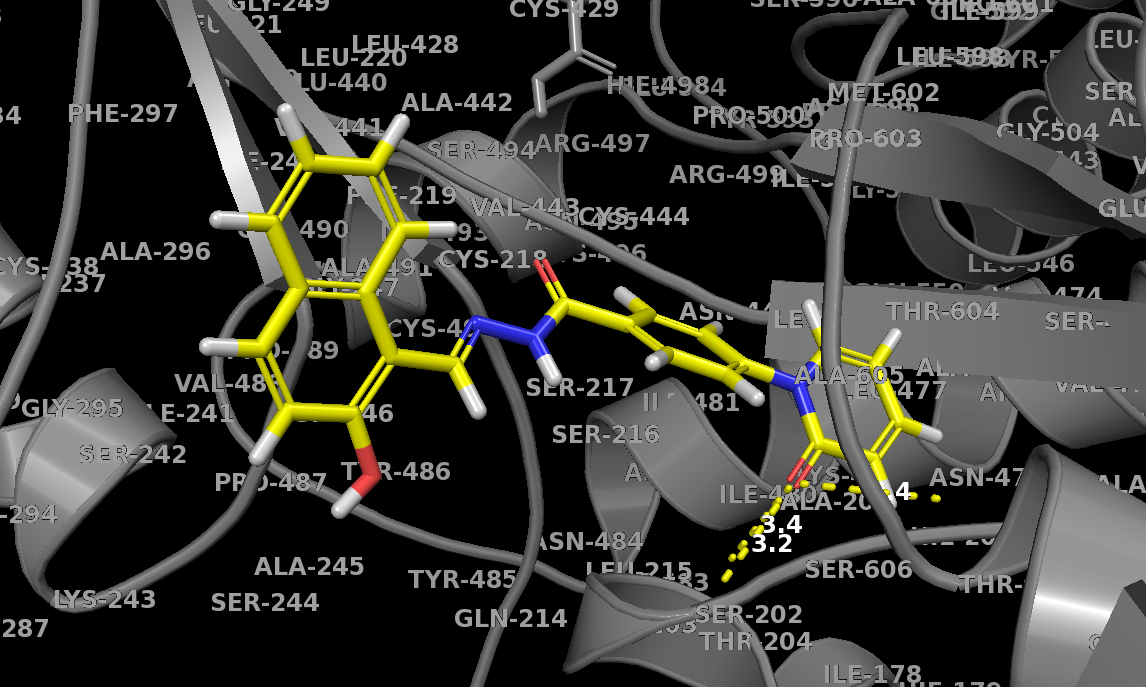 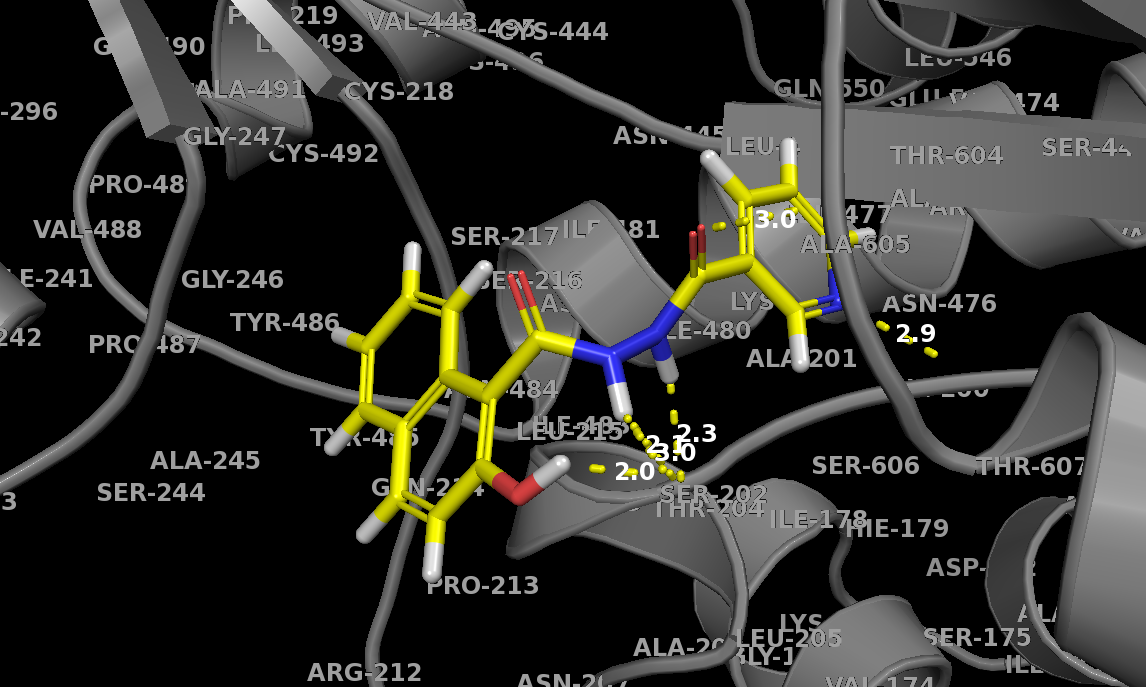 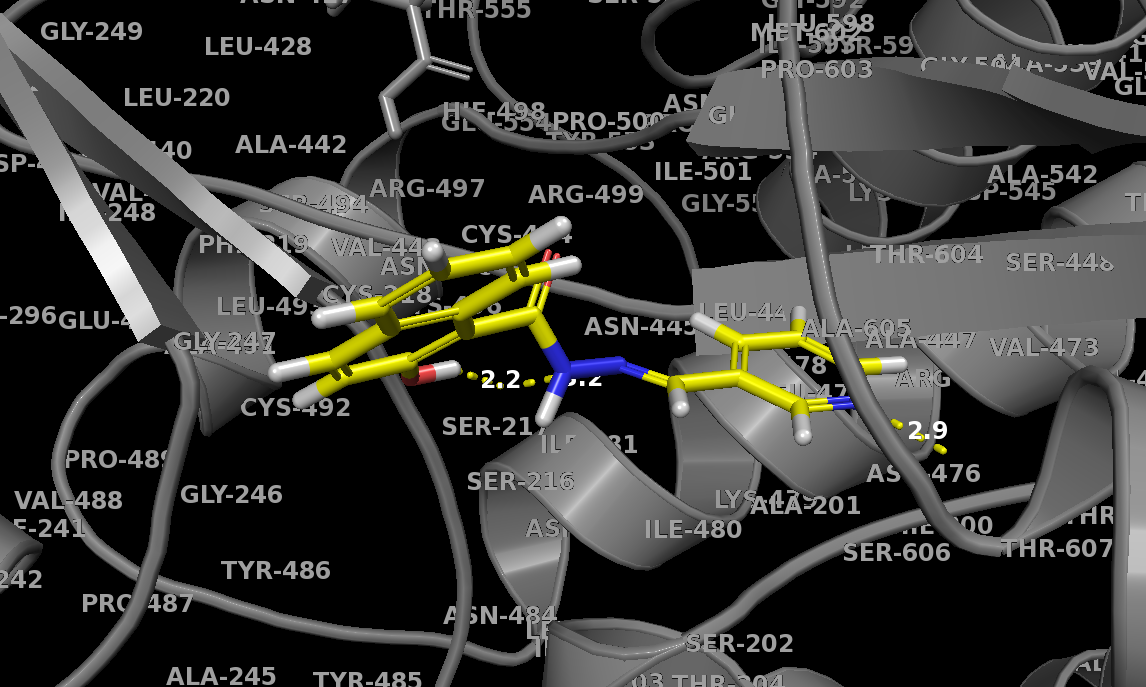 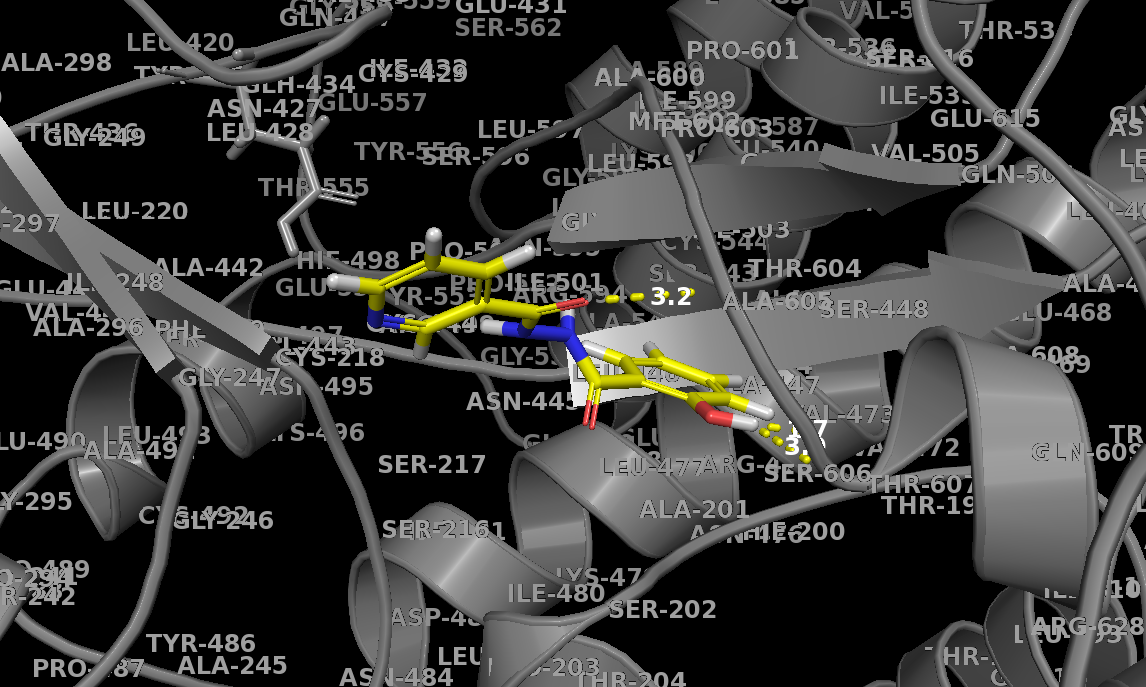 Supplemental Figure 1. Predicted binding interactions of TP compounds at the C-site of hRRM1 based on the X-ray structure PDB ID 5TUS. Gray indicates RR protein residues. Yellow dotted lines indicate favorable hydrogen bond interactions. Yellow structures are TP compounds. (A) TP1 shows predicted binding to the phosphate binding residues (S202) and close to loop 2 (A245 and G247). (B) TP2 shows predicted binding to the phosphate binding residues (A605 and T607). (C) TP4 shows predicted binding to the phosphate binding residues (S202, S606 and T607). (D) TP5 shows predicted binding to the phosphate binding residues (S606 and T607). (E) TP9 shows predicted binding to the phosphate binding residues (S202). (F) TP10 shows predicted binding to the phosphate binding residues (S202 and S606). (G) TP11 shows predicted binding to the phosphate binding residues (S202, S606 and T607). (H) TP12 shows predicted binding to the phosphate binding residues (T607) and S217. (I) TP13 shows predicted binding to the phosphate binding residues (A605 and T607). 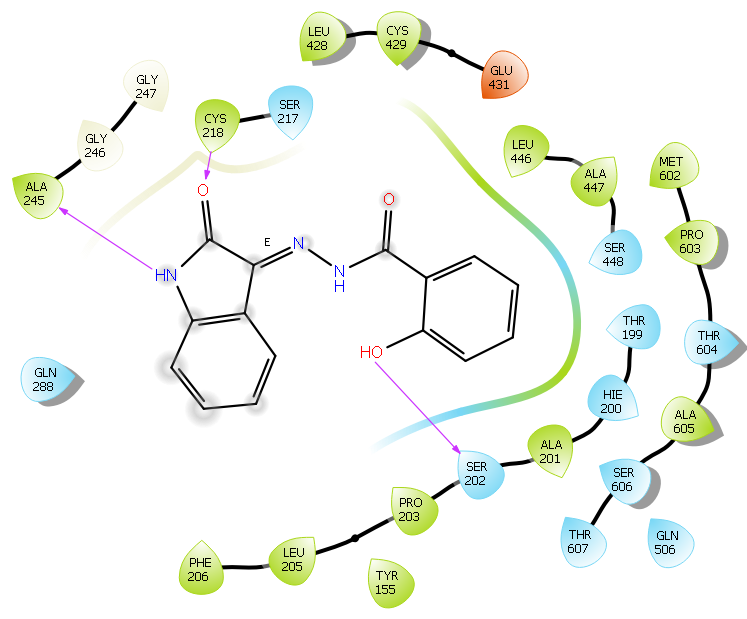 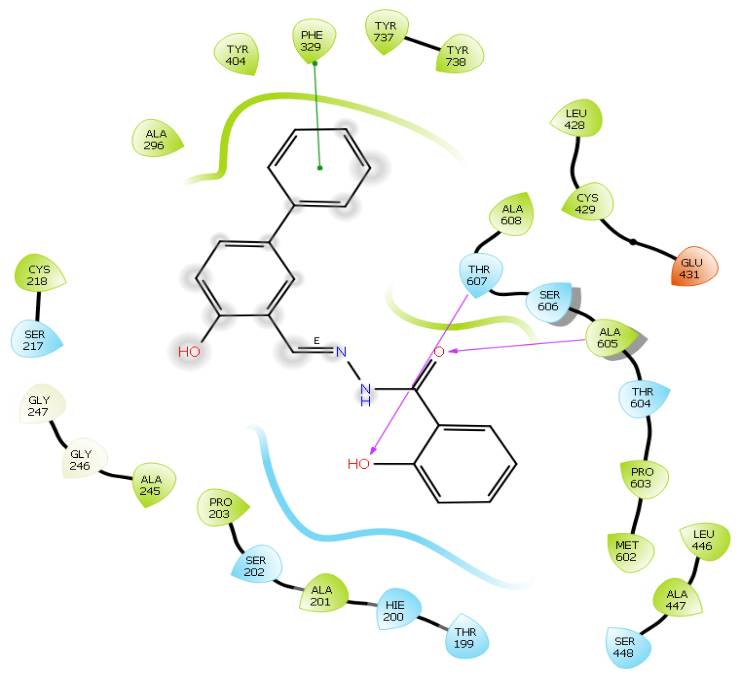 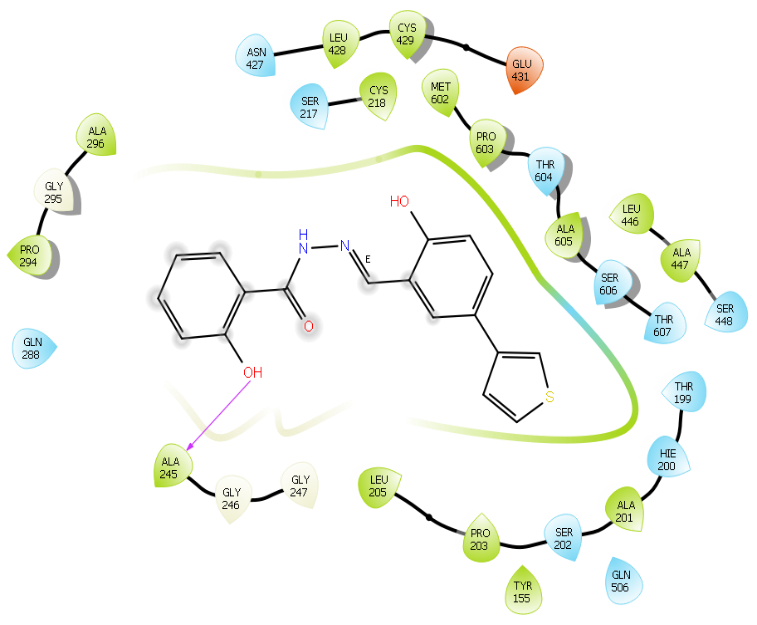 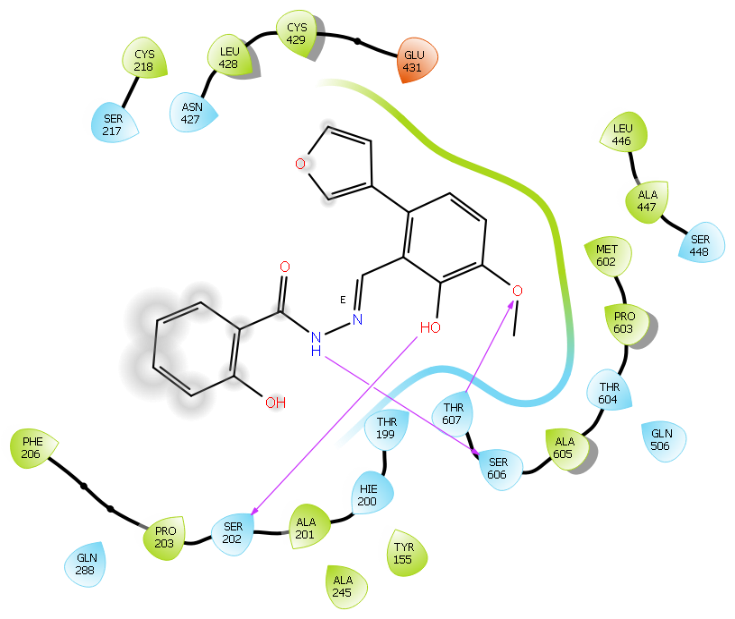 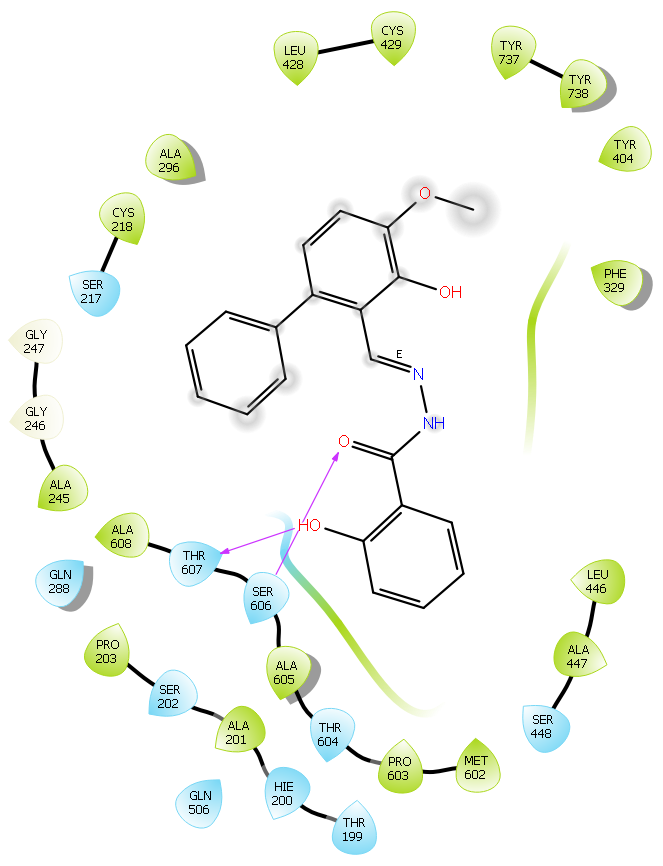 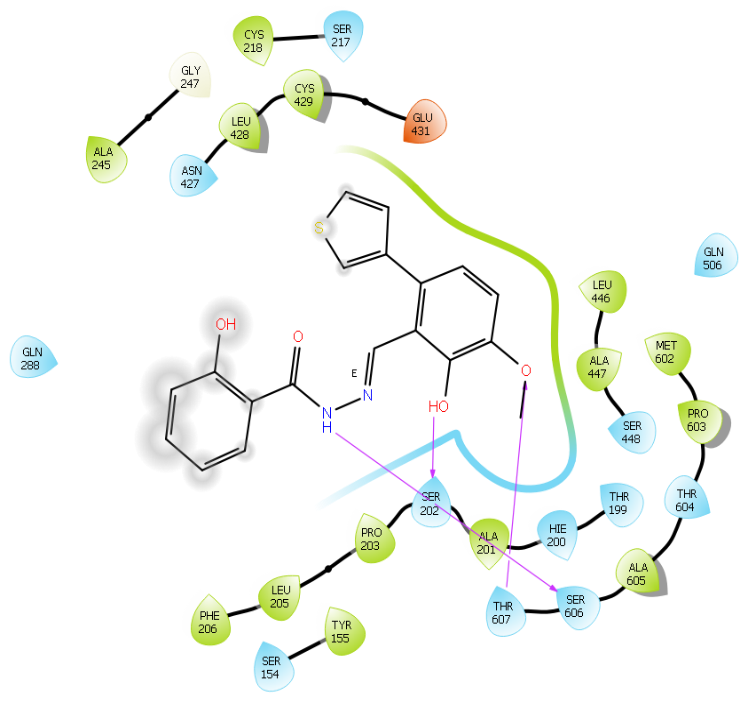 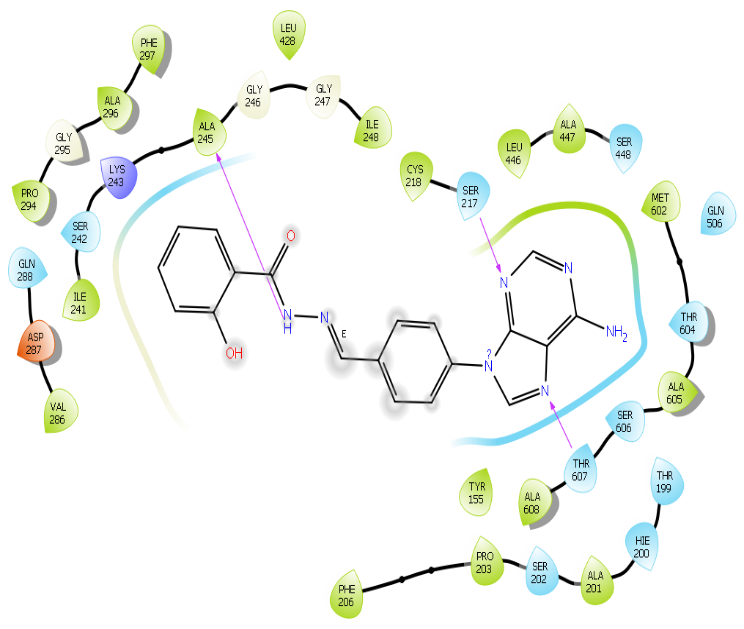 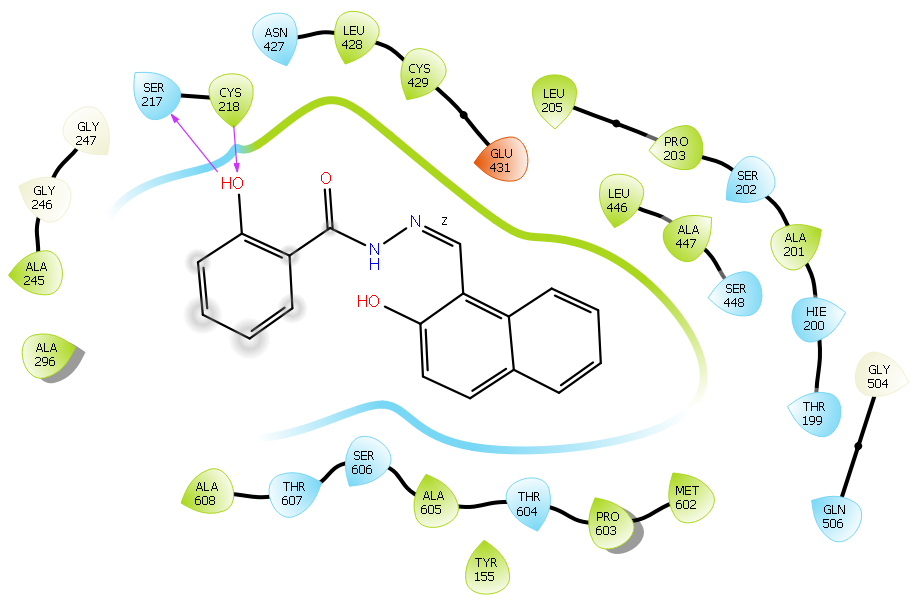 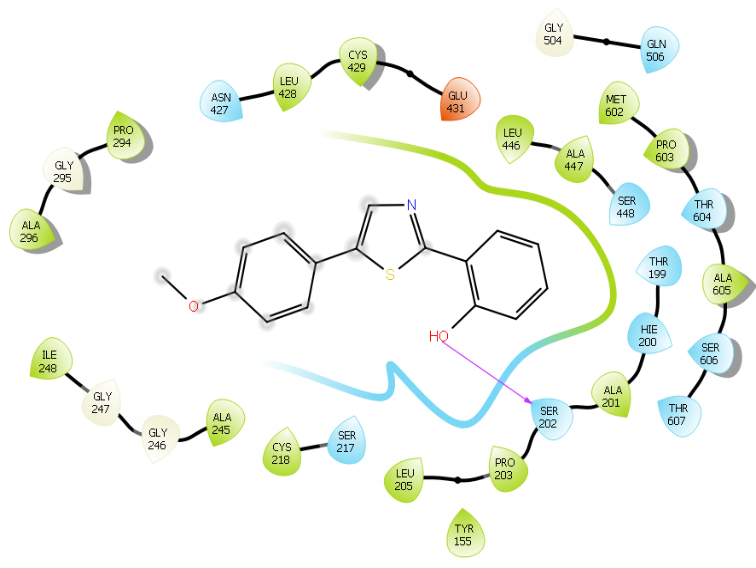 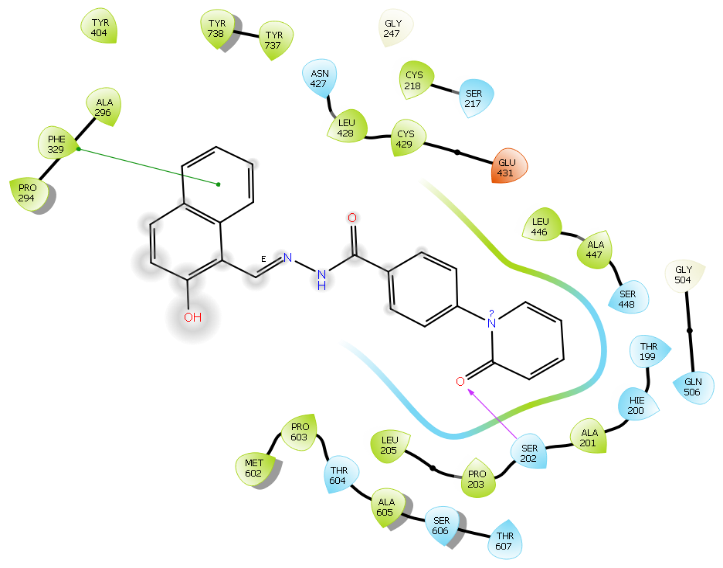 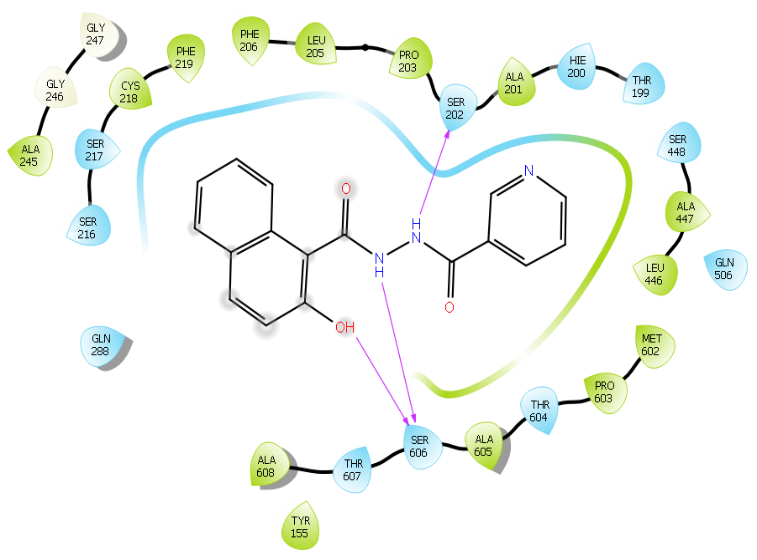 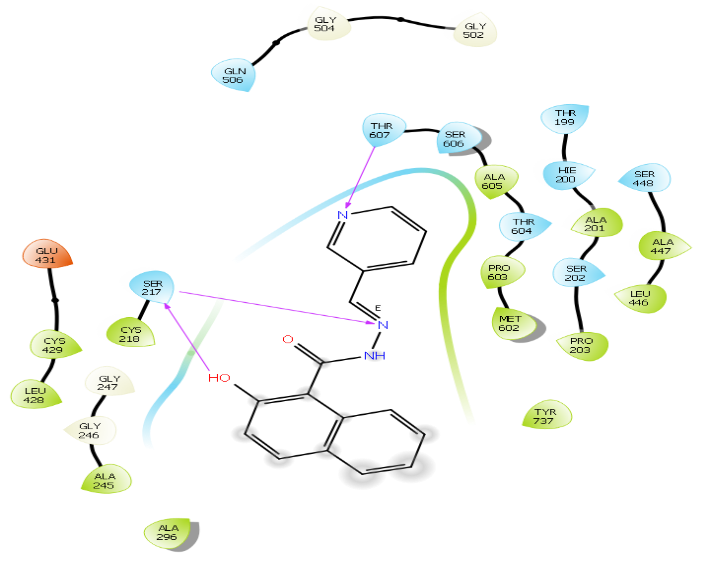 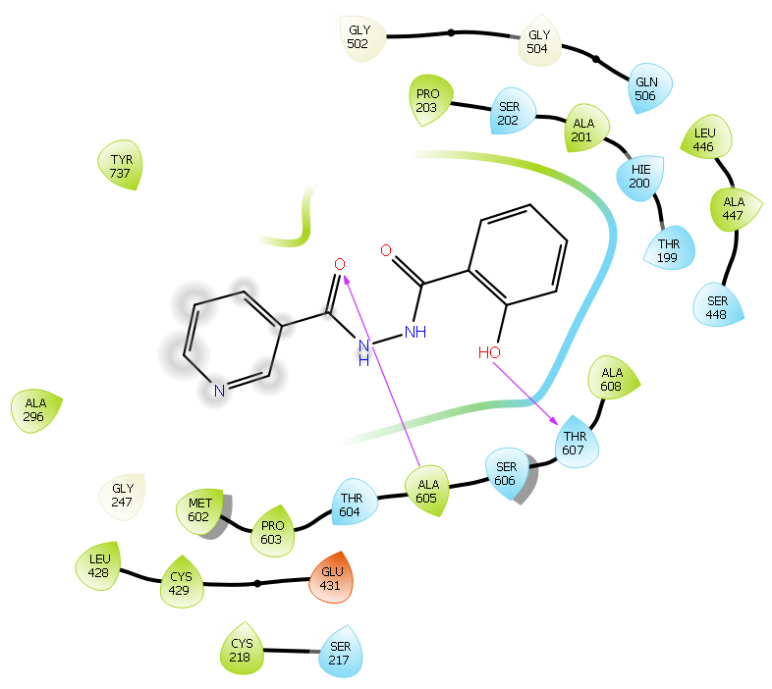 Supplemental Figure 2. Other interaction plots. Predicted binding interactions of TP compounds at the C-site of hRRM1 based on the X-ray structure PDB ID 5TUS. Green residues are hydrophobic, cyan residues are polar, white residues are glycine, red residues are negatively charged and blue residues are positively charged. Purple arrows indicate hydrogen bonds. Green lines indicate Pi-Pi stacking. (A) TP1 (B) TP2 (C) TP3 (D) TP4 (E) TP5 (F) TP6 (G) TP7 (H) TP8 (I) TP9 (J) TP10 (K) TP11 (L) TP12 (M) TP13 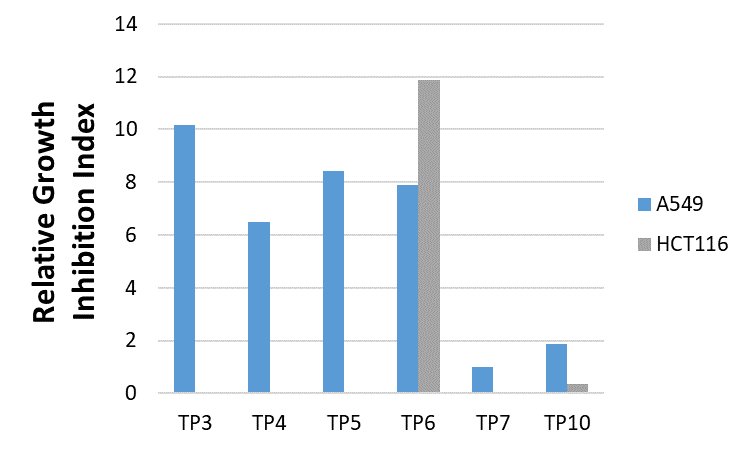 Supplemental Figure 3. Cancer growth-inhibitory activity of A549 lung cancer cell line and HCT116 colon cancer cell line by select TP compounds. Cells were treated with candidate compounds for 3 days in a standard growth inhibition assay in 96 well plates. Growth inhibition was assessed by measuring relative DNA content per well compared with that of untreated cells. Only TP6 and TP10 were assessed in HCT116 cell line. Supplemental Table 1: Compound specific wavelength and extinction coefficient for concentration determination1H Spectra for compound TP1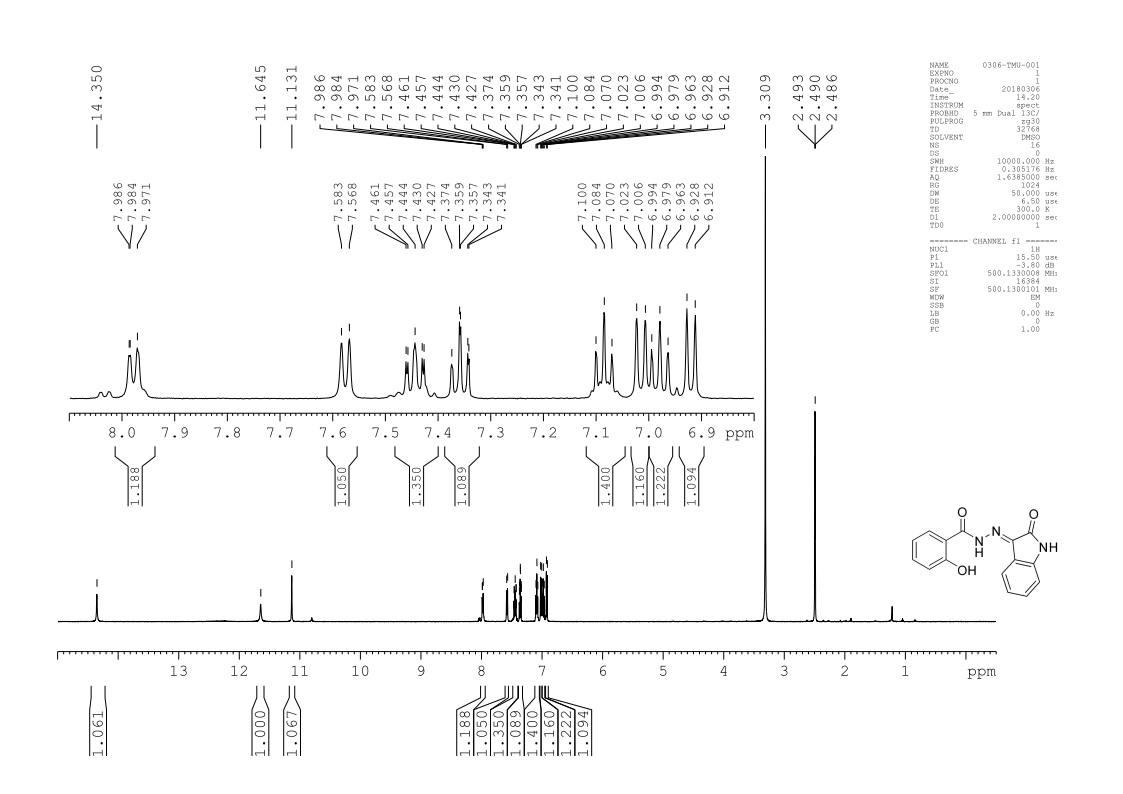 1H Spectra for compound TP2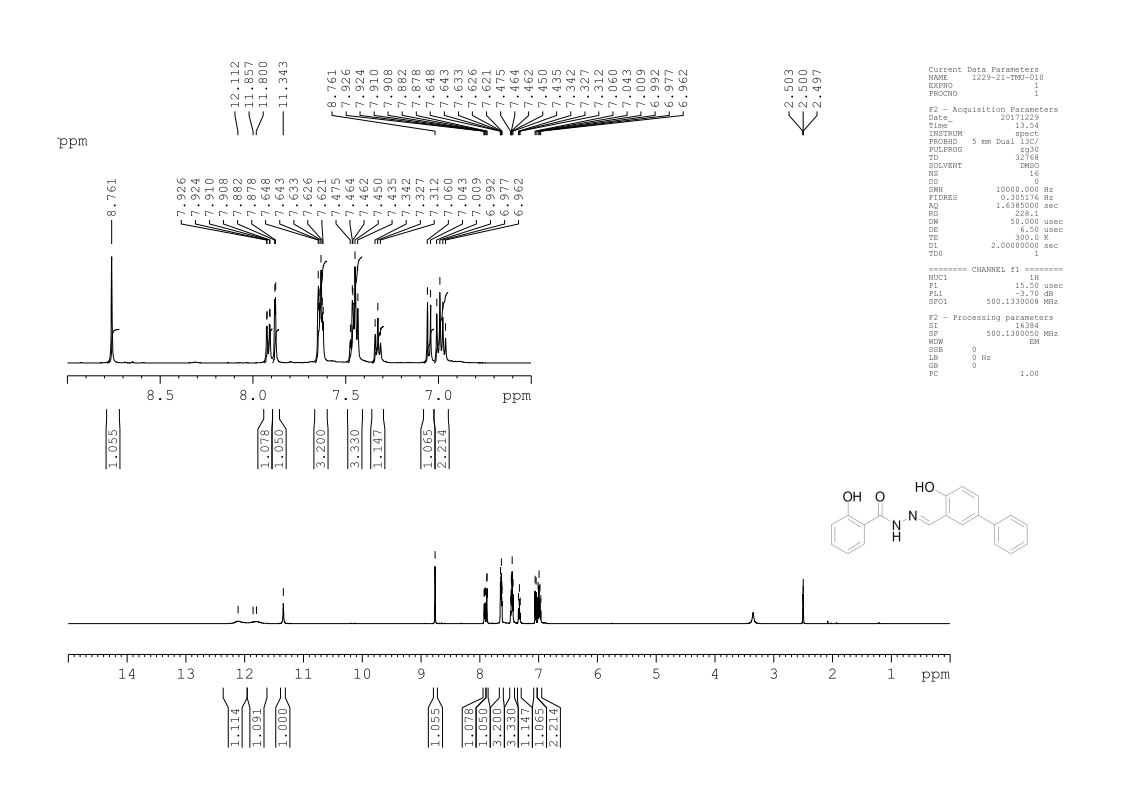 1H Spectra for compound TP3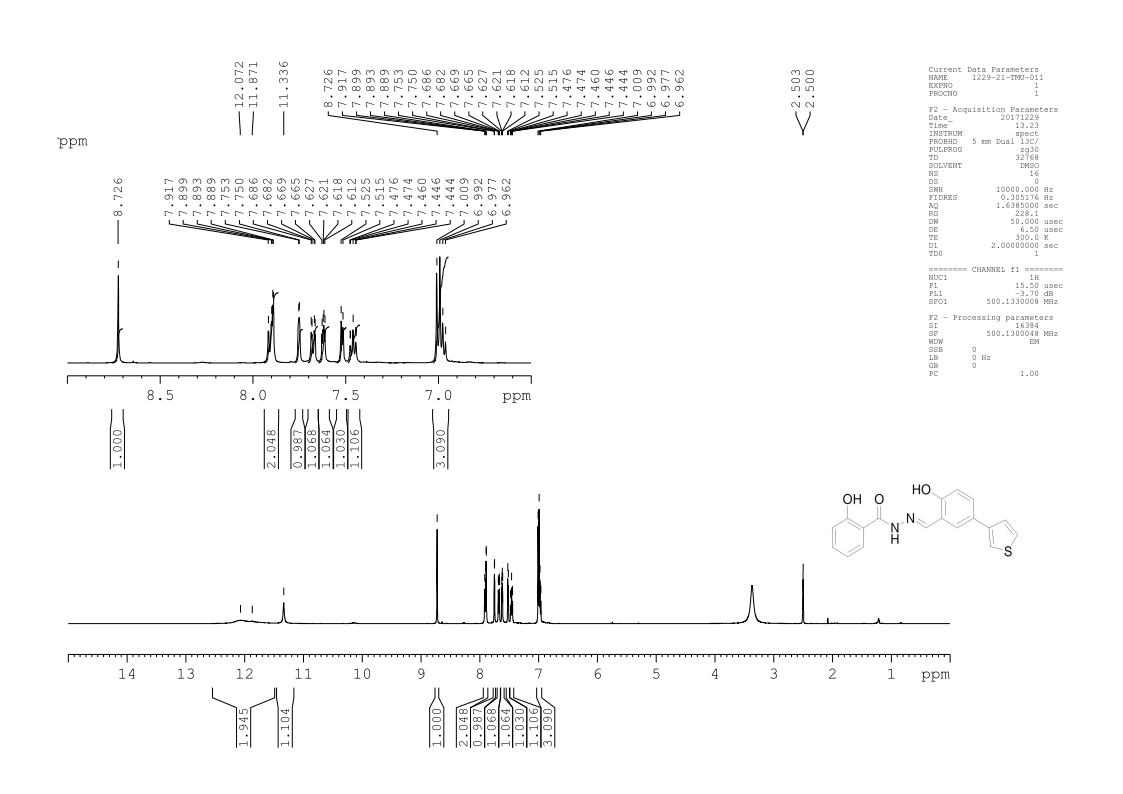 1H Spectra for compound TP4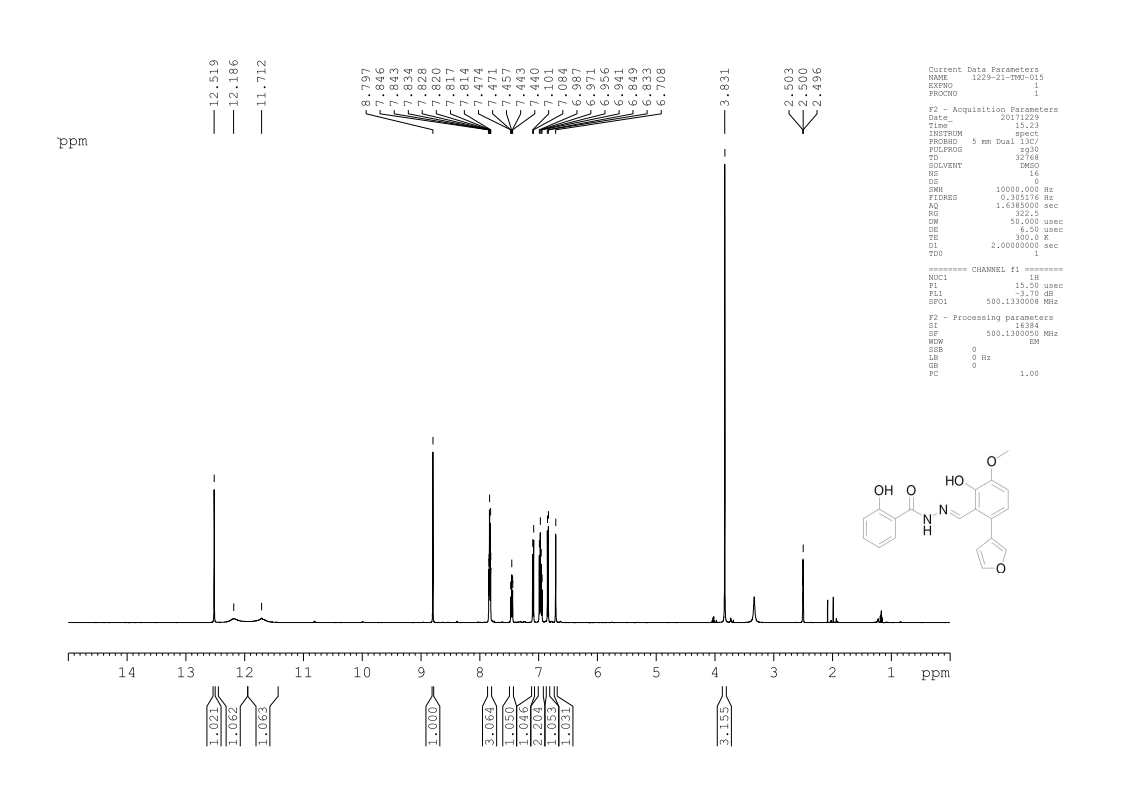 1H Spectra for compound TP5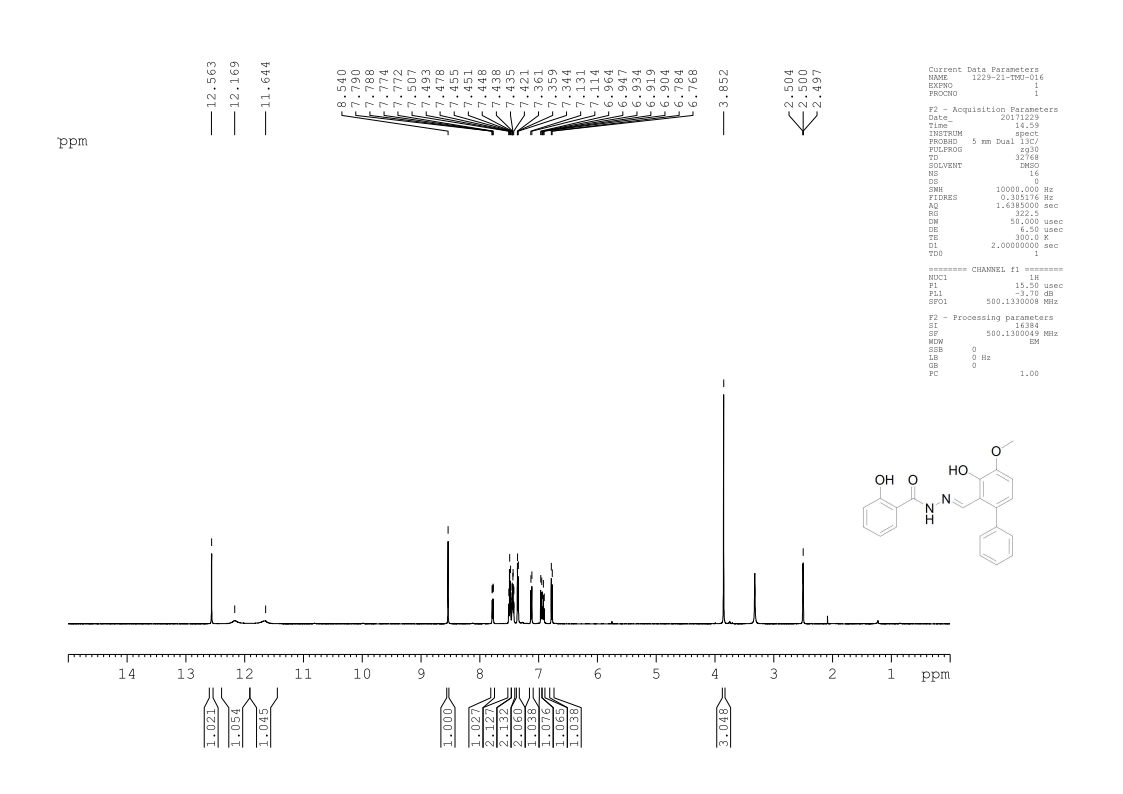 1H Spectra for compound TP6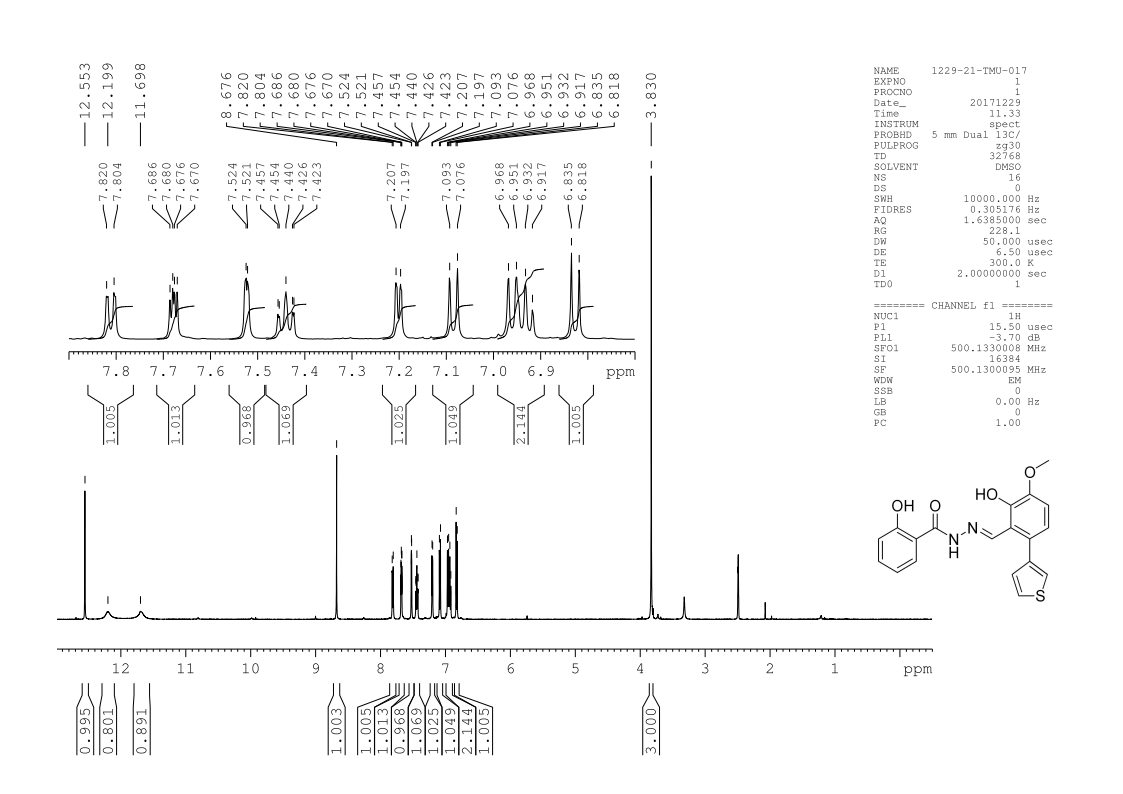 1H Spectra for compound TP7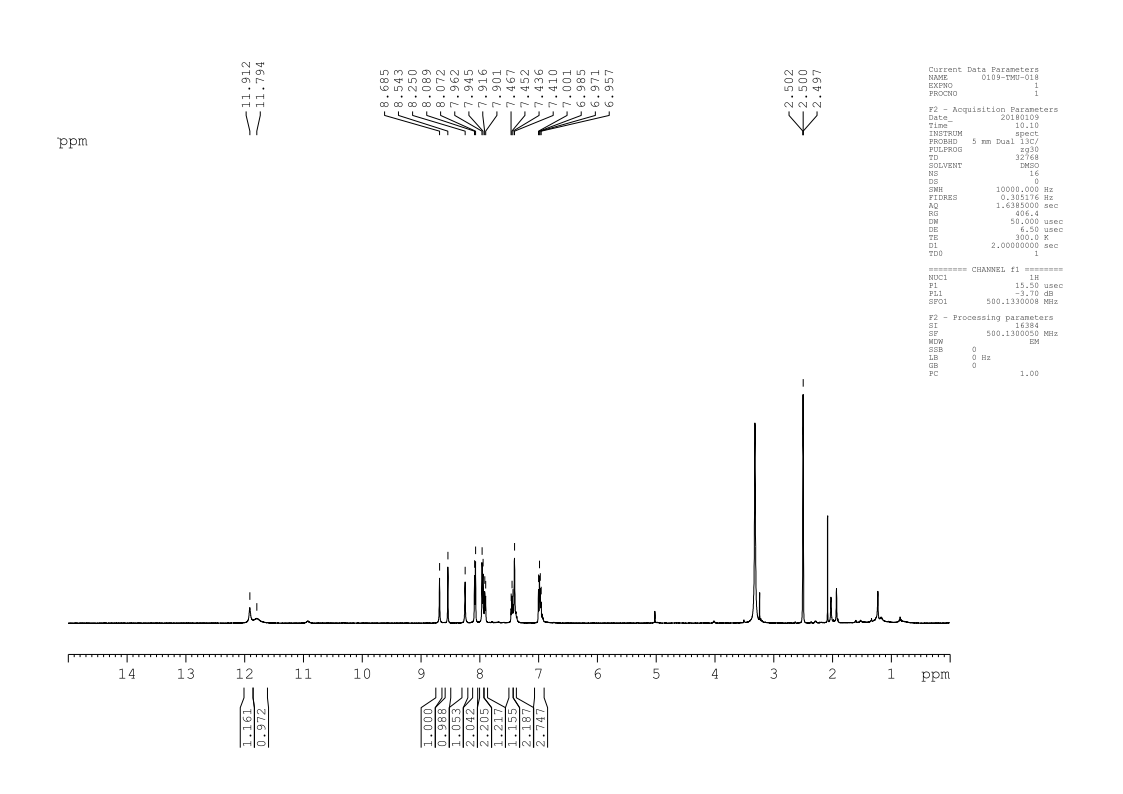 1H Spectra for compound TP8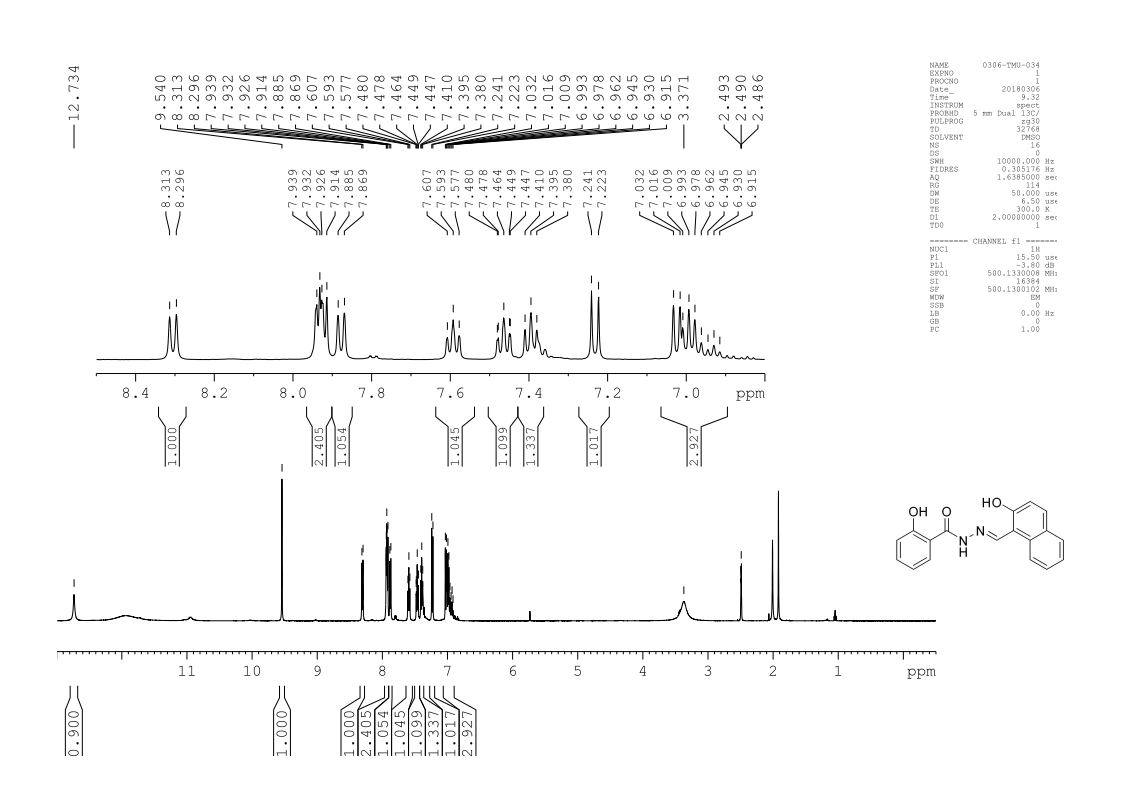 1H Spectra for compound TP9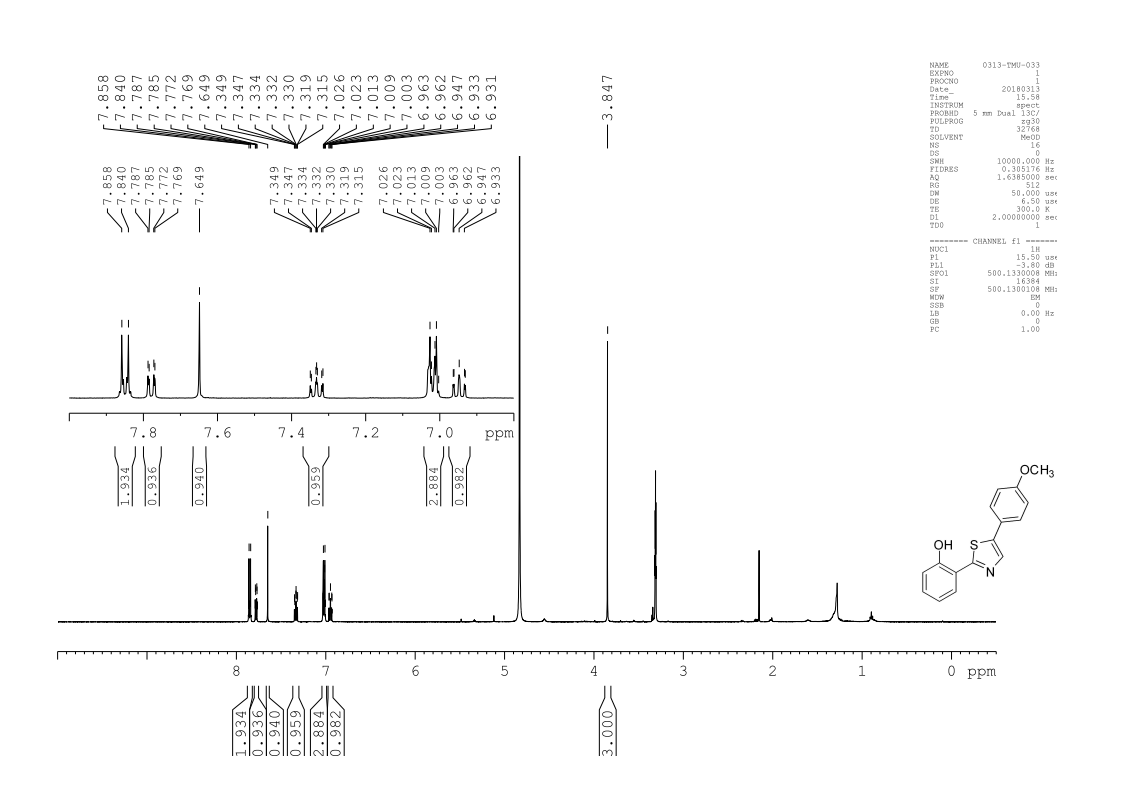 1H Spectra for compound TP10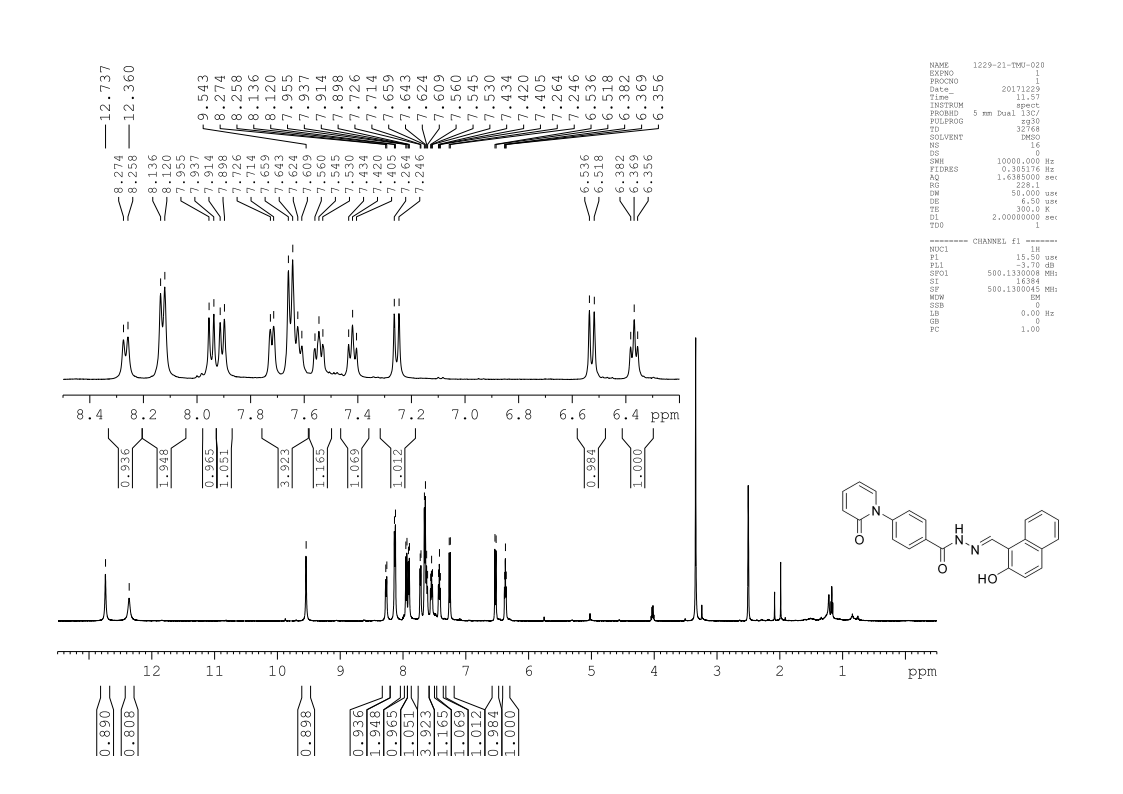 1H Spectra for compound TP11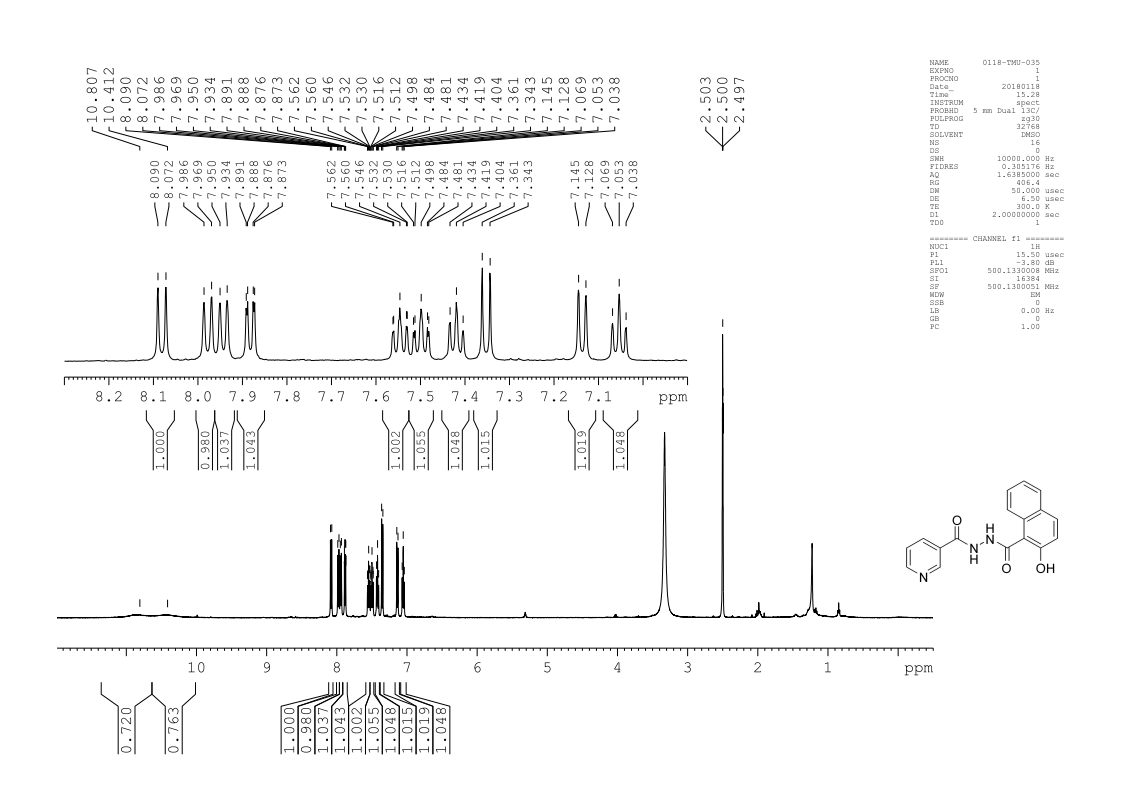 1H Spectra for compound TP12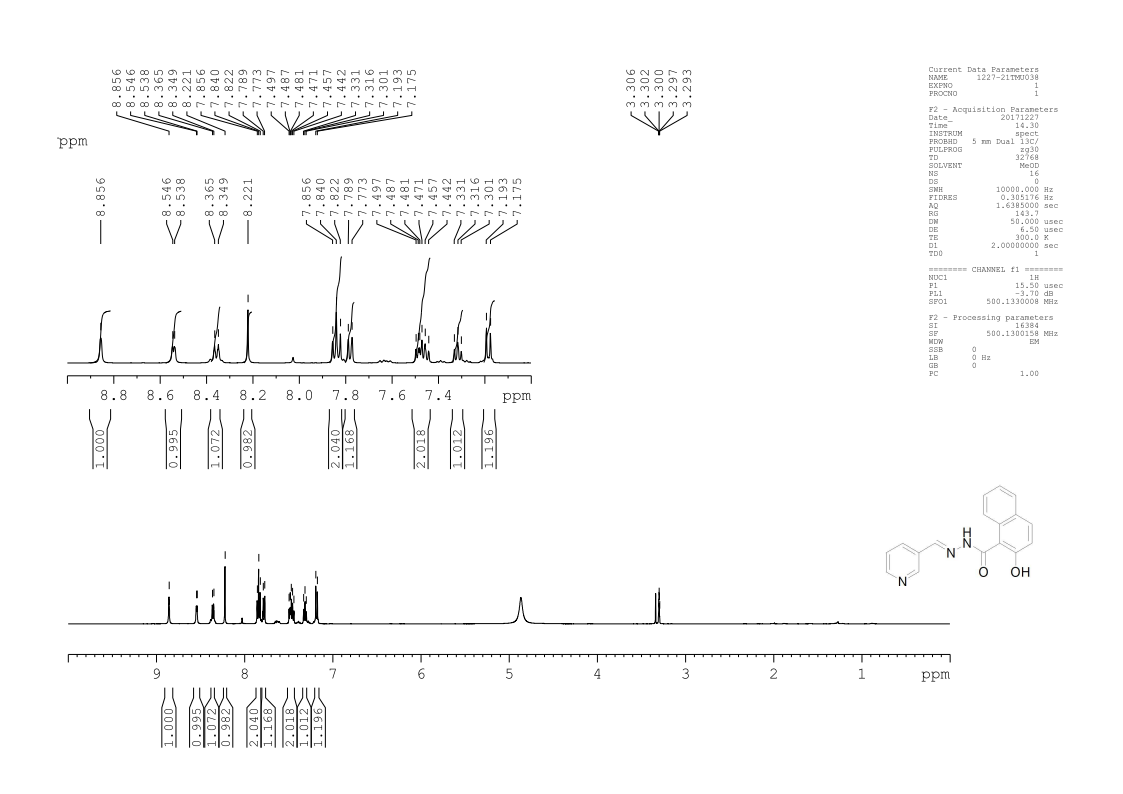 1H Spectra for compound TP13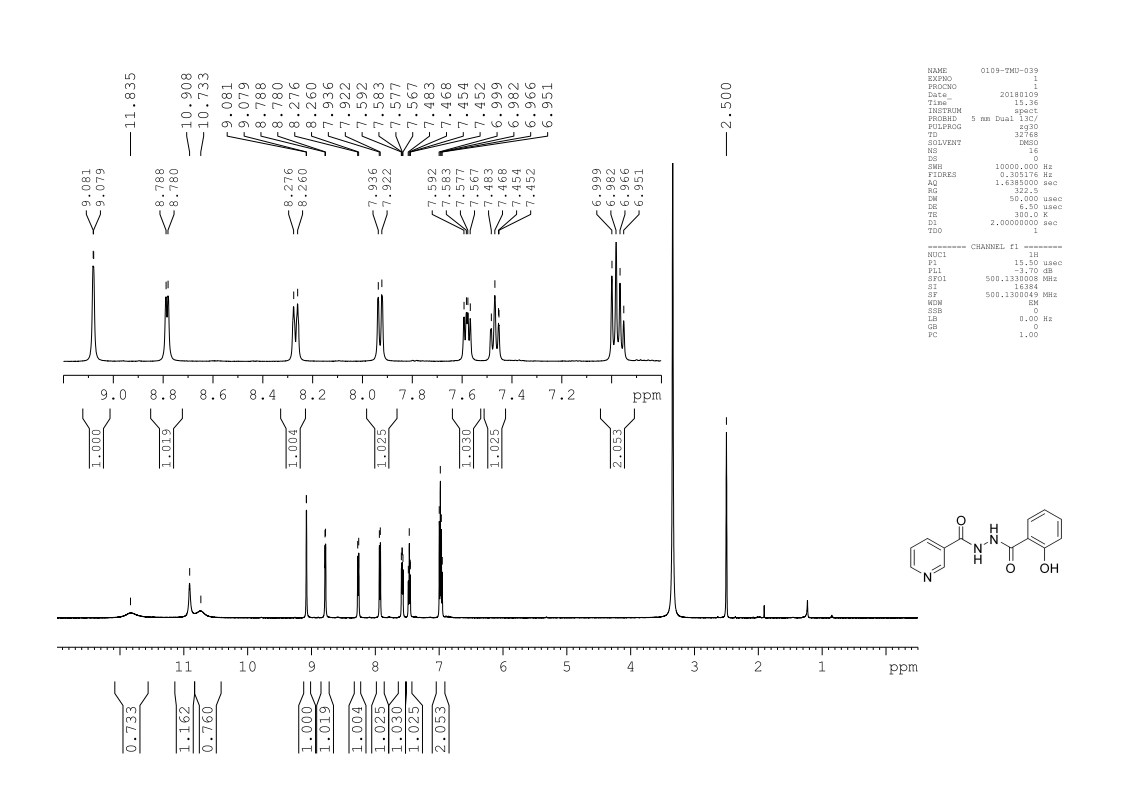 13C Spectra for compound TP1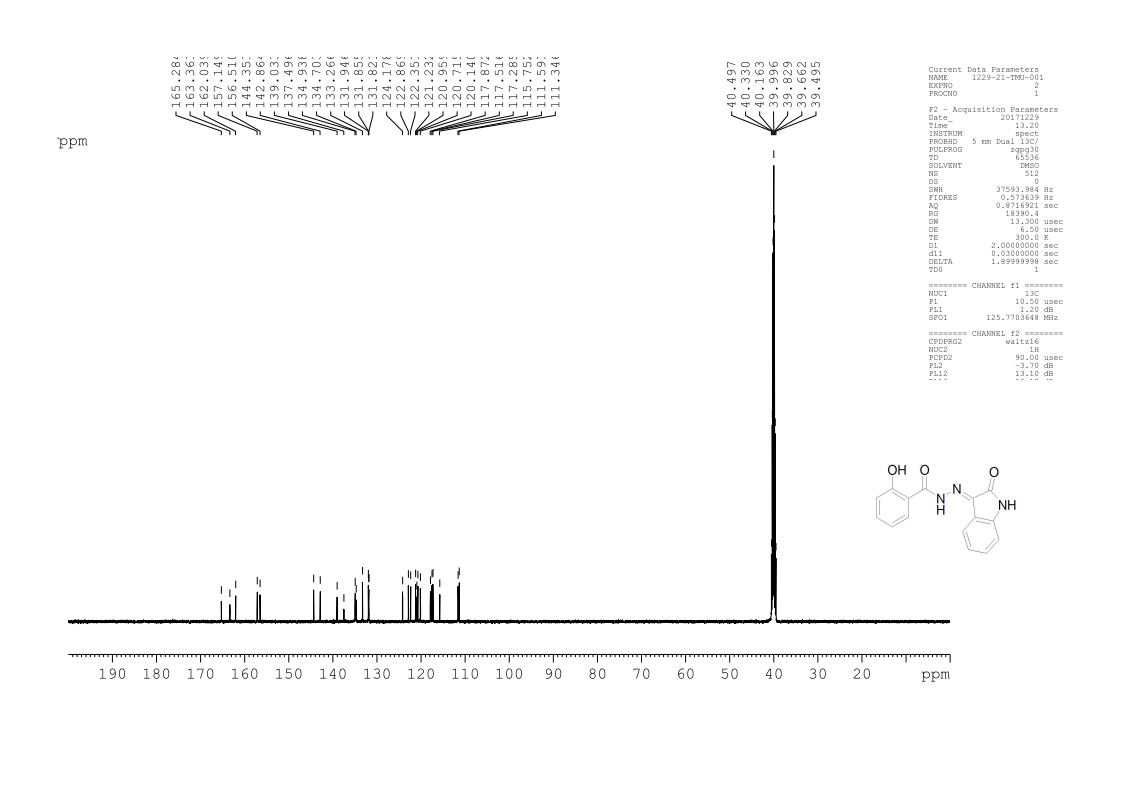 13C Spectra for compound TP2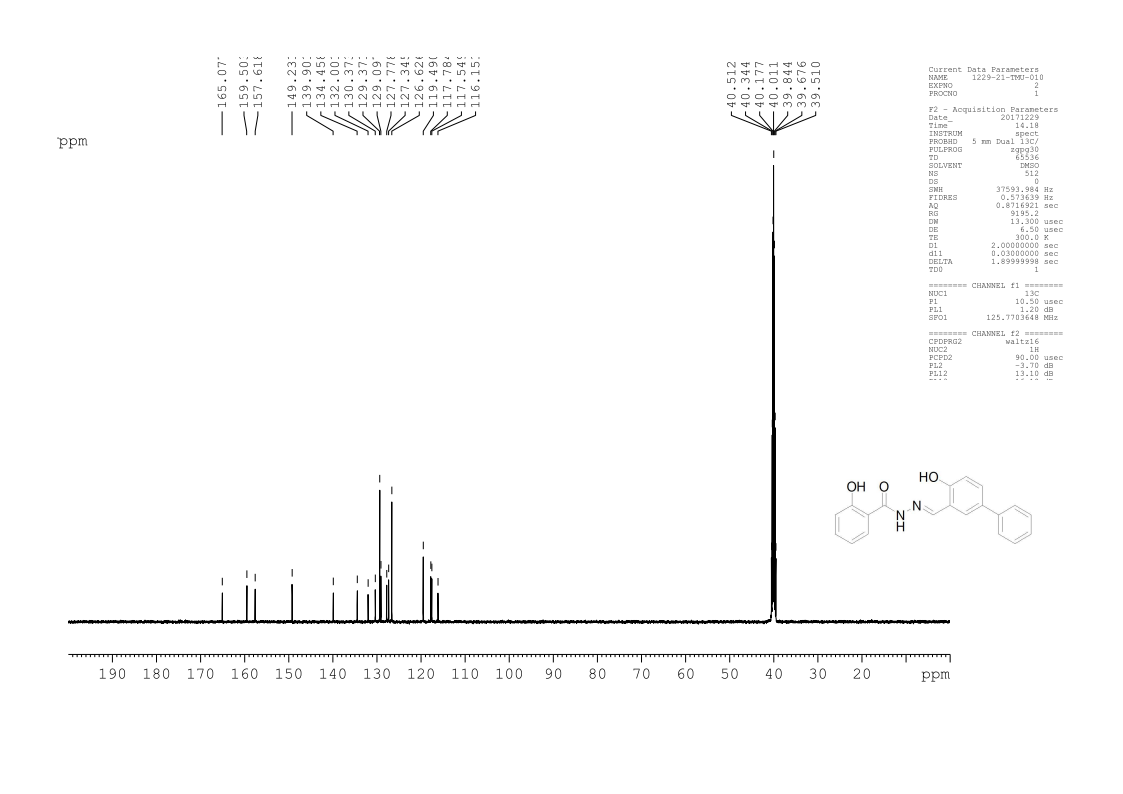 13C Spectra for compound TP3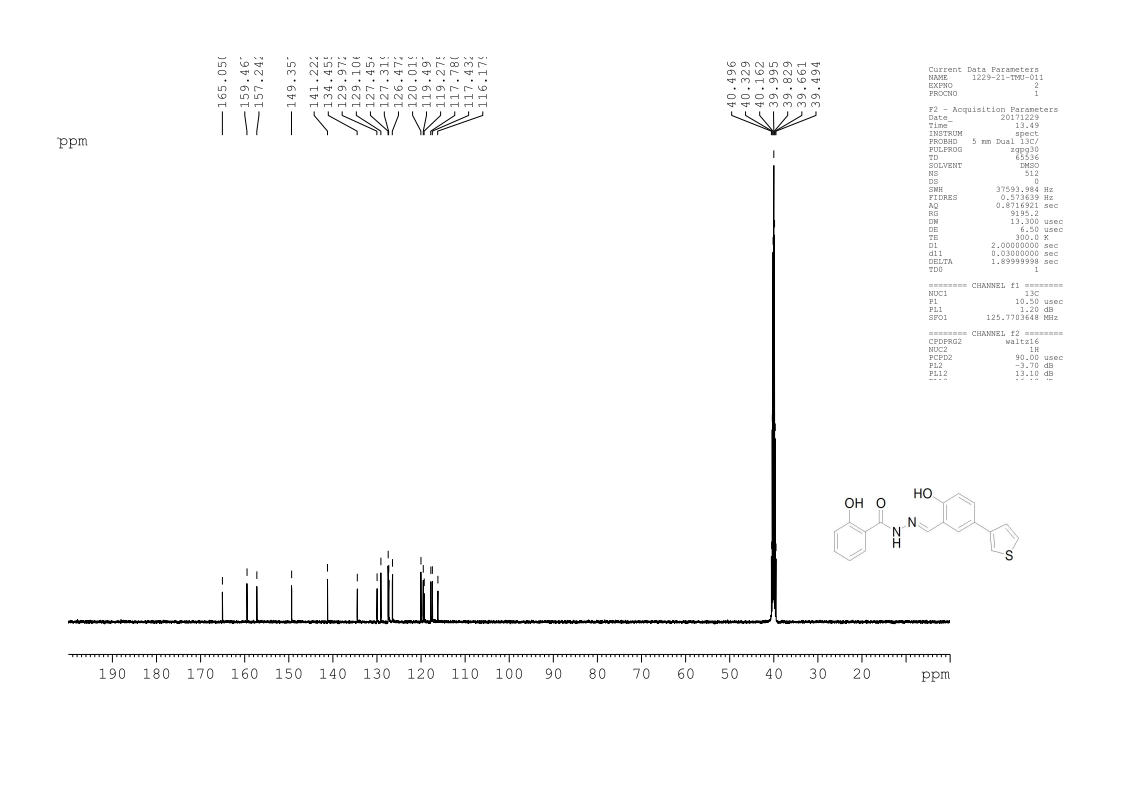 13C Spectra for compound TP4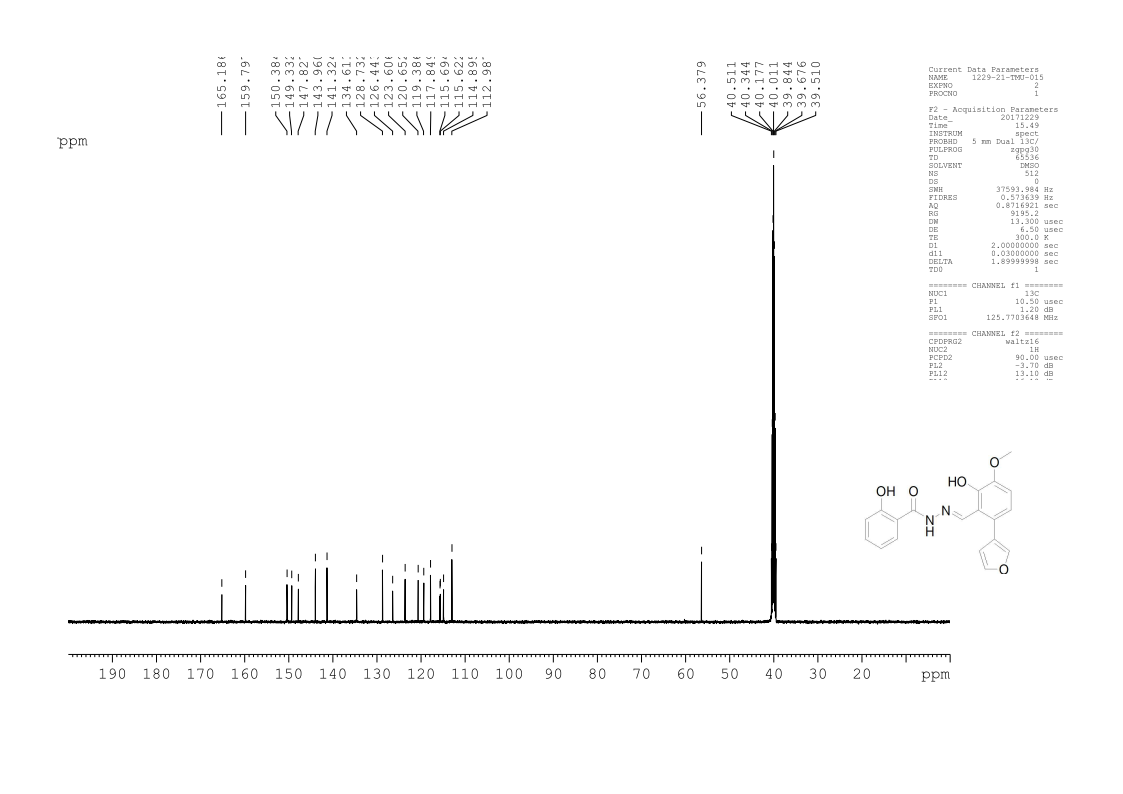 13C Spectra for compound TP5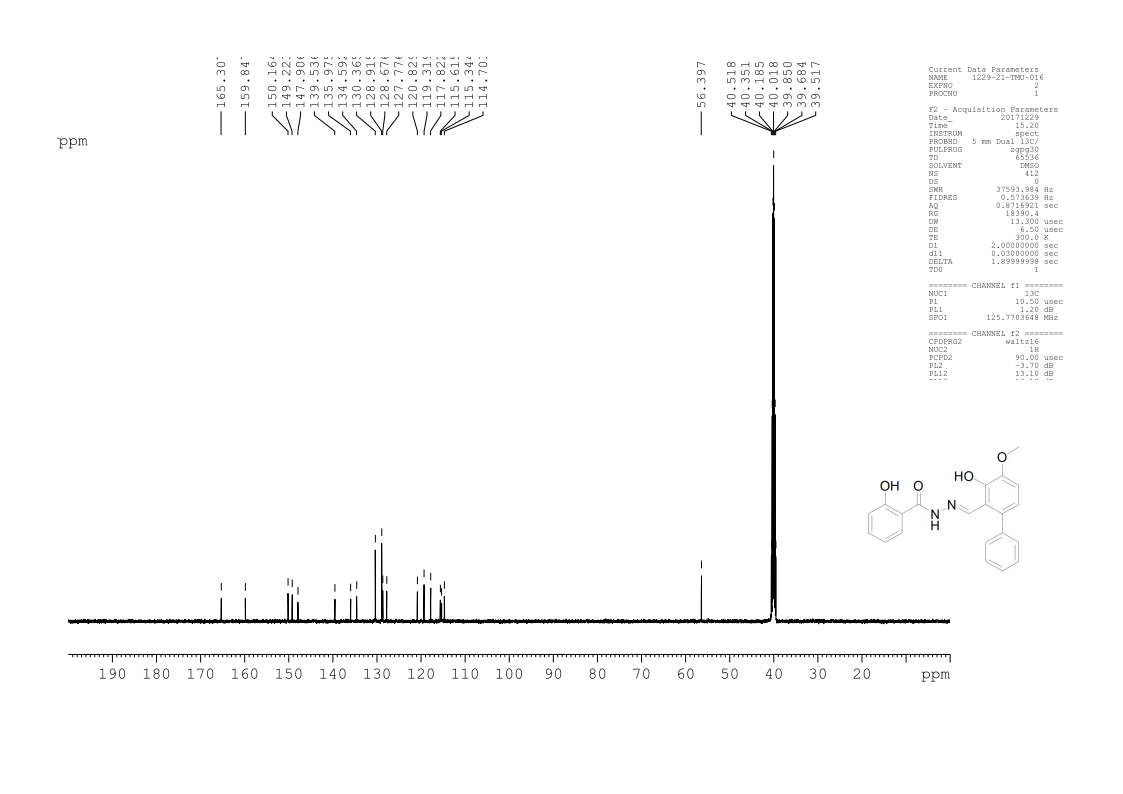 13C Spectra for compound TP6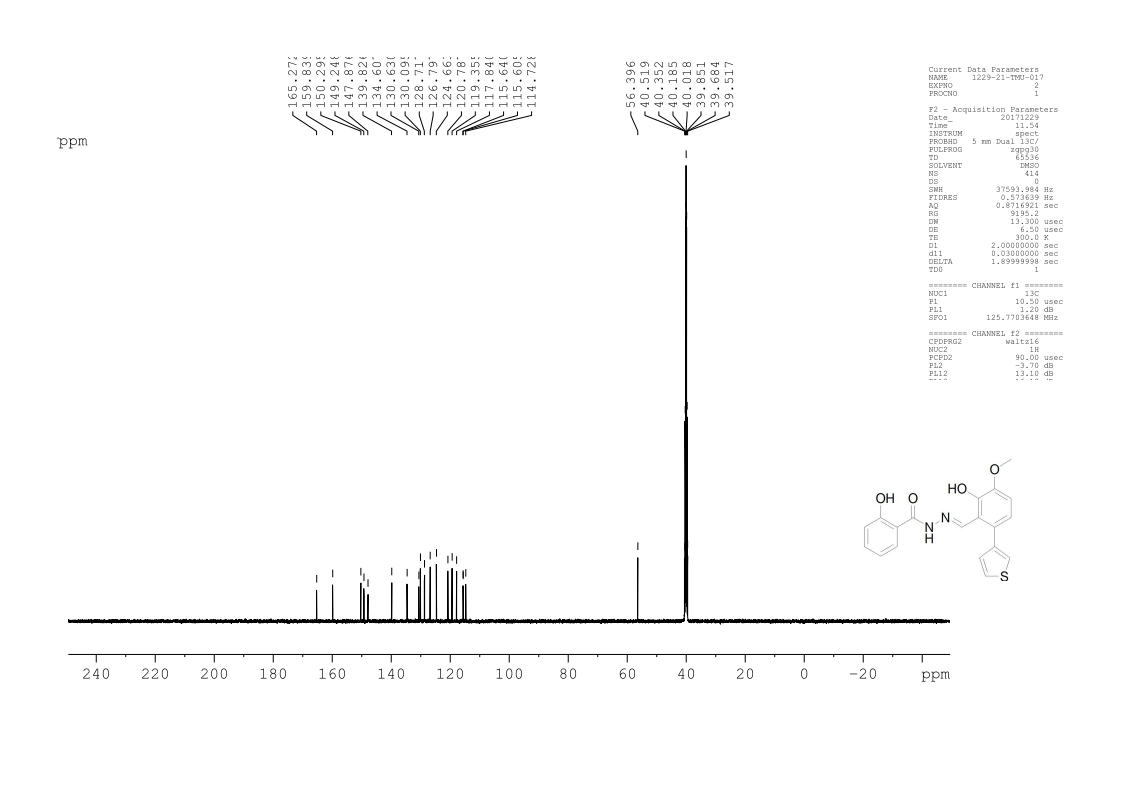 13C Spectra for compound TP7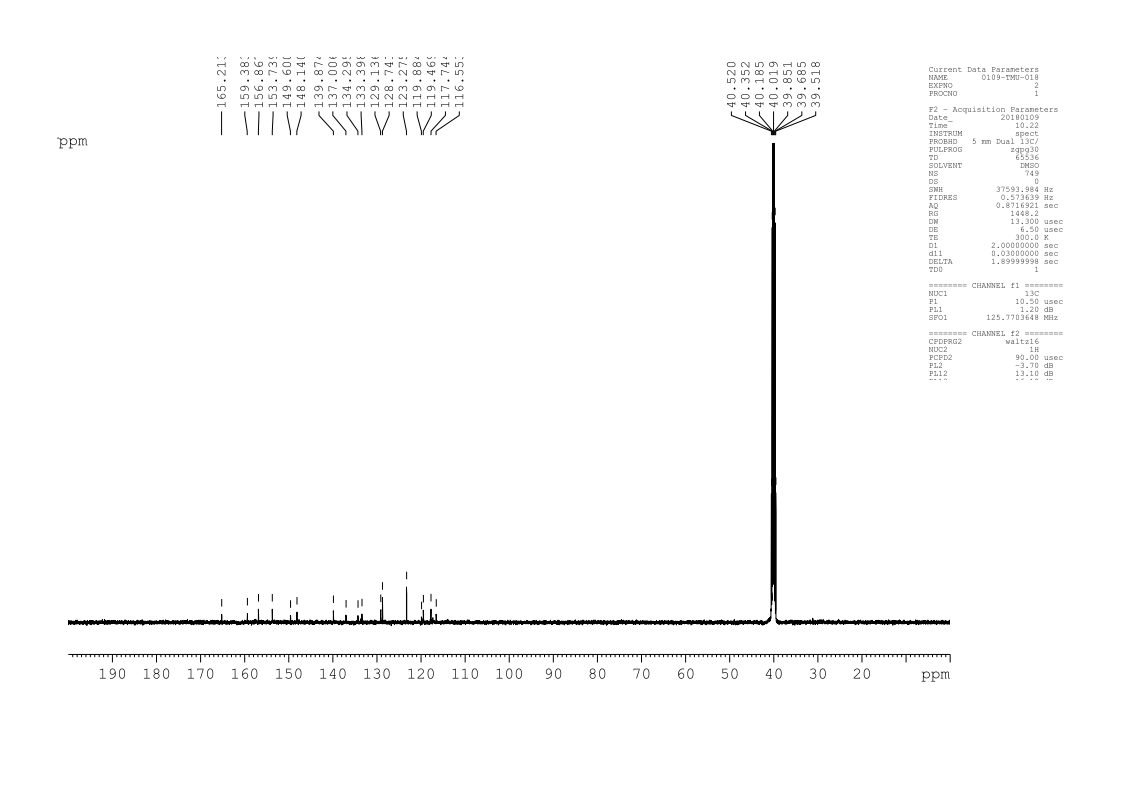 13C Spectra for compound TP8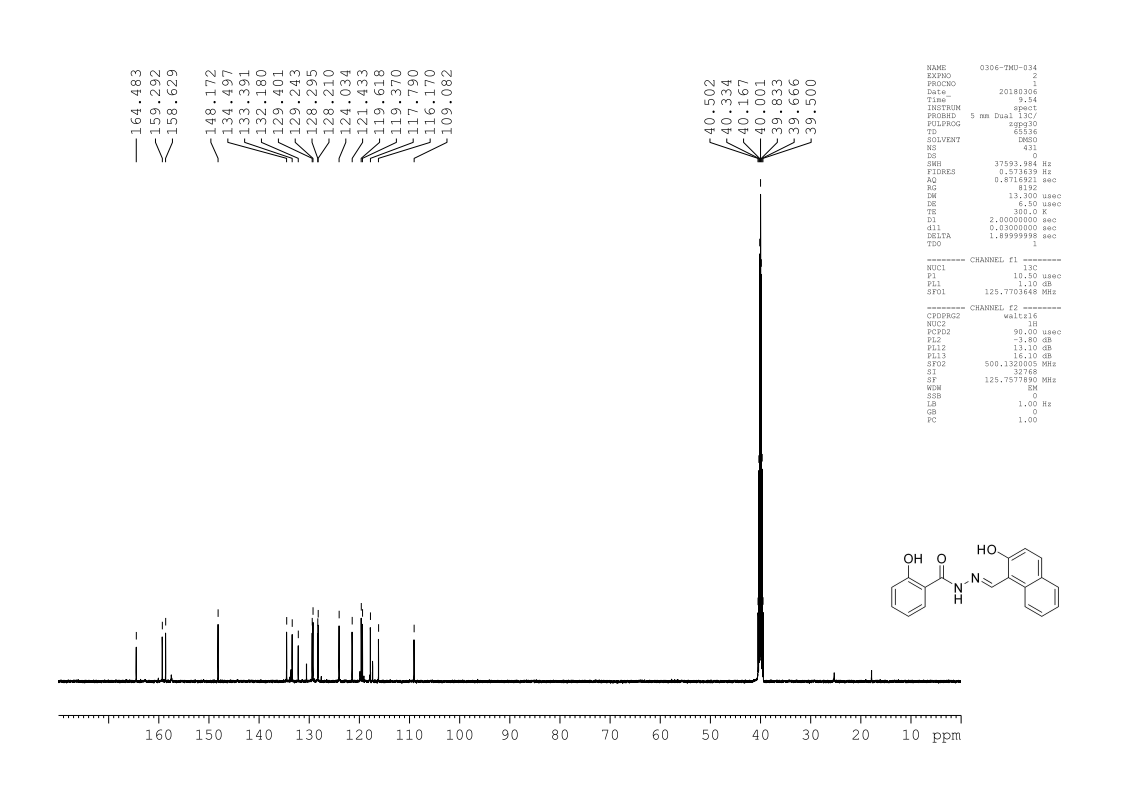 13C Spectra for compound TP9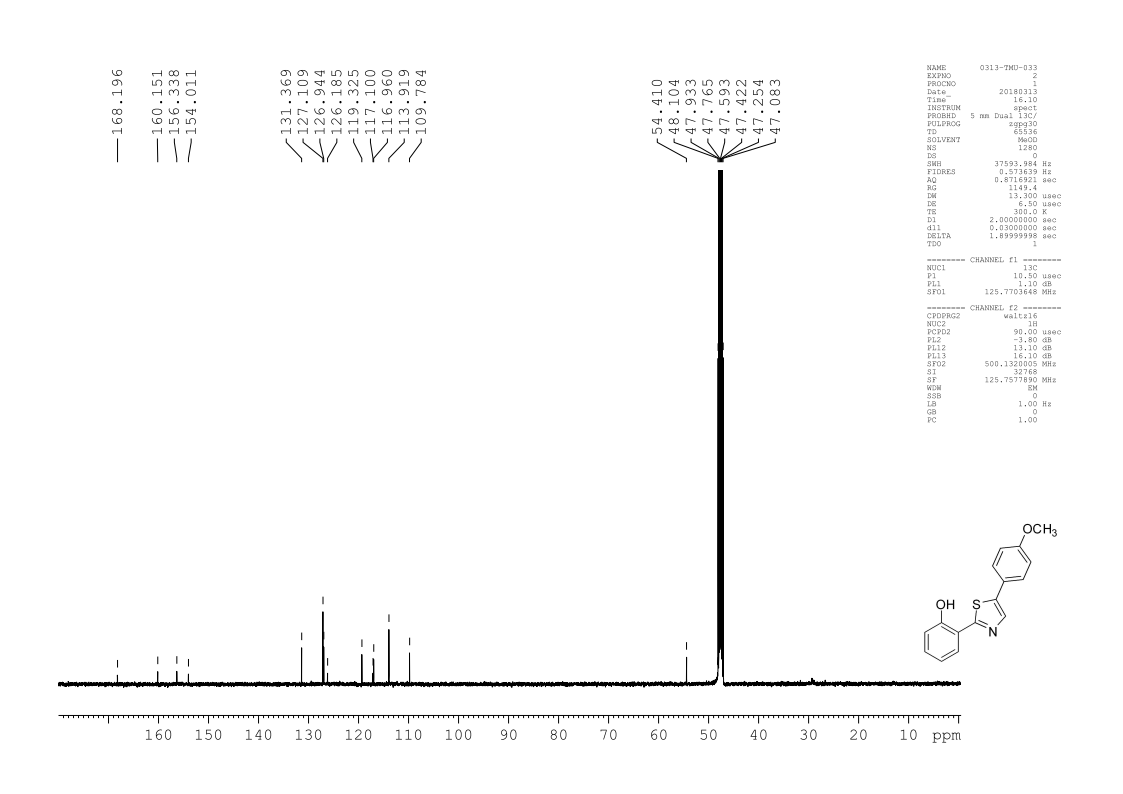 13C Spectra for compound TP10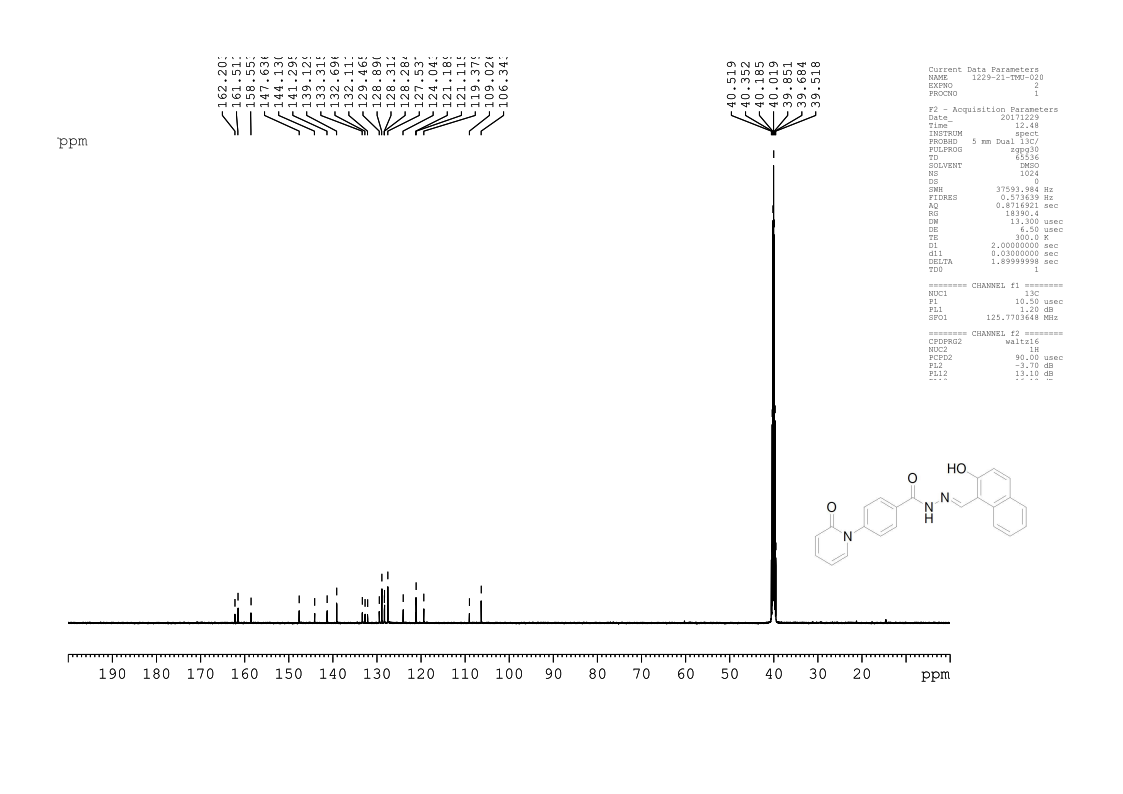 13C Spectra for compound TP11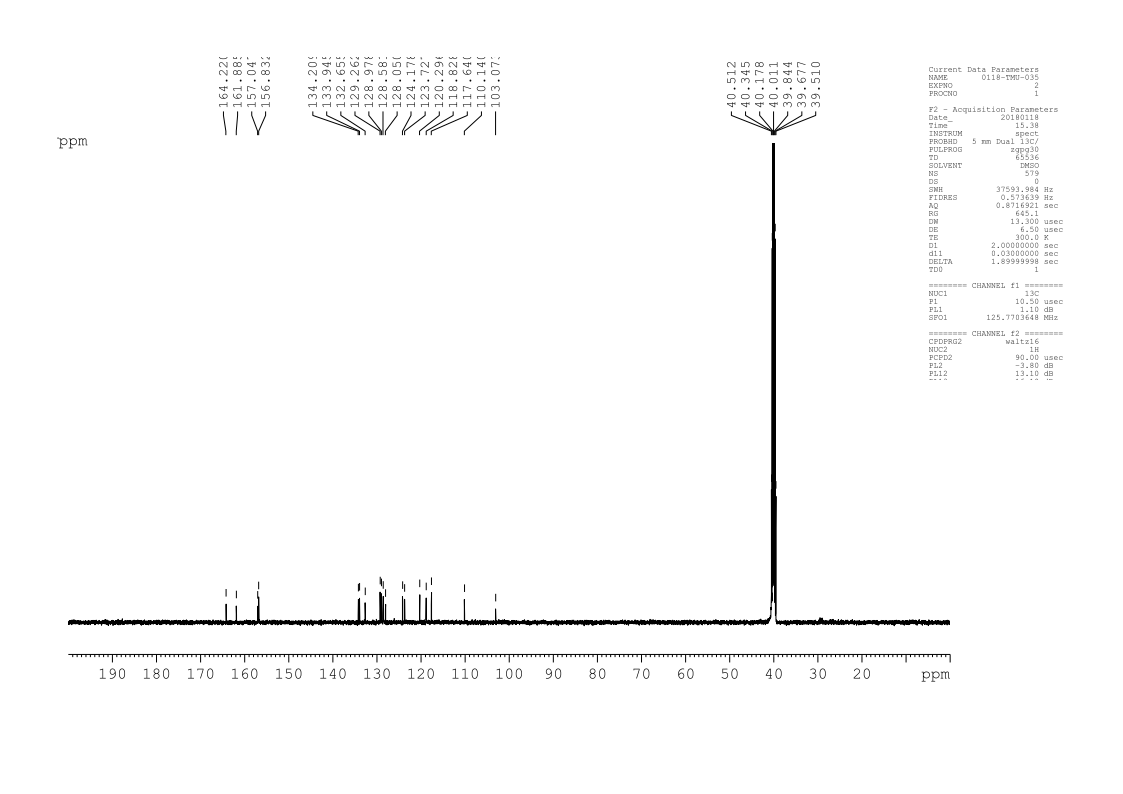 13C Spectra for compound TP12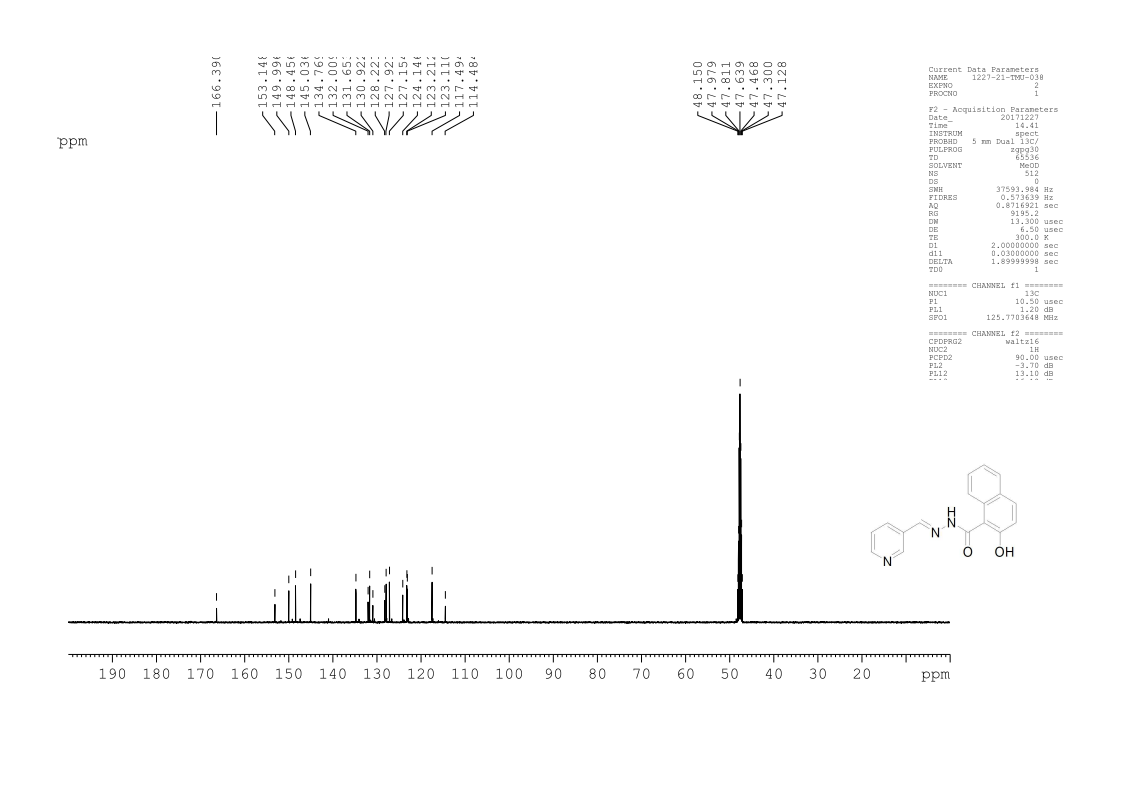 13C Spectra for compound TP13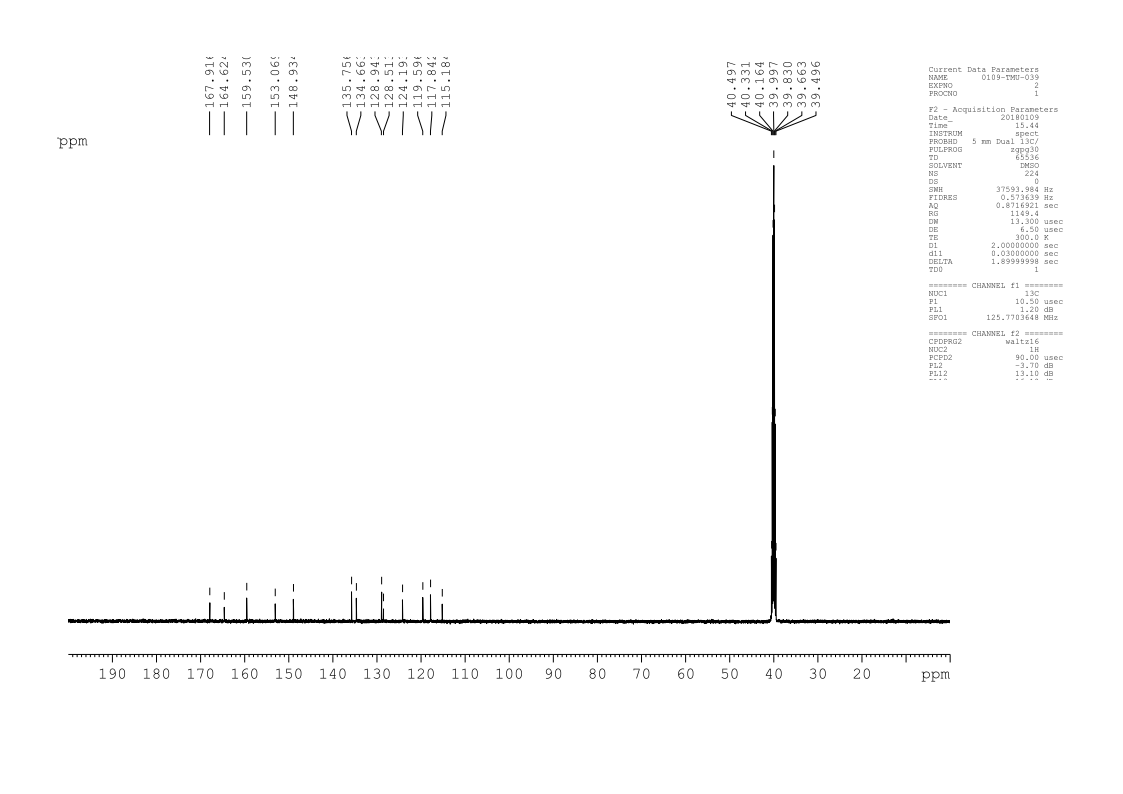 HRMS for compound TP1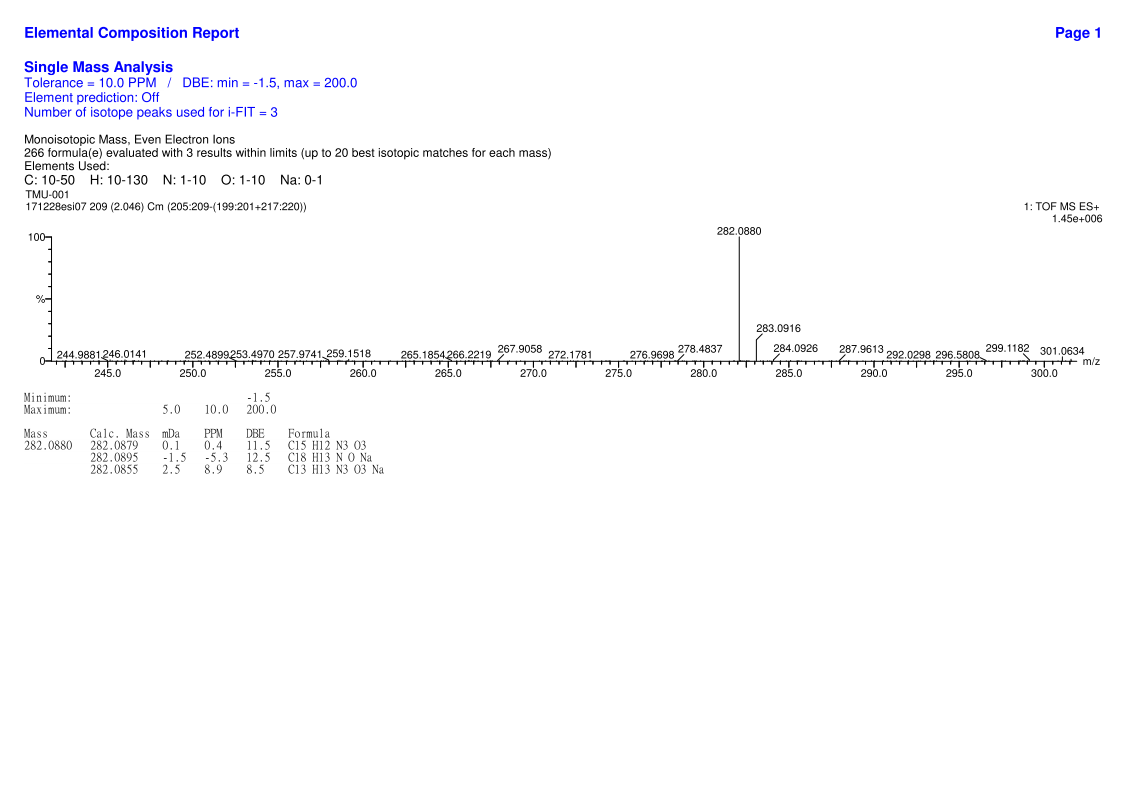 HRMS for compound TP2HRMS for compound TP3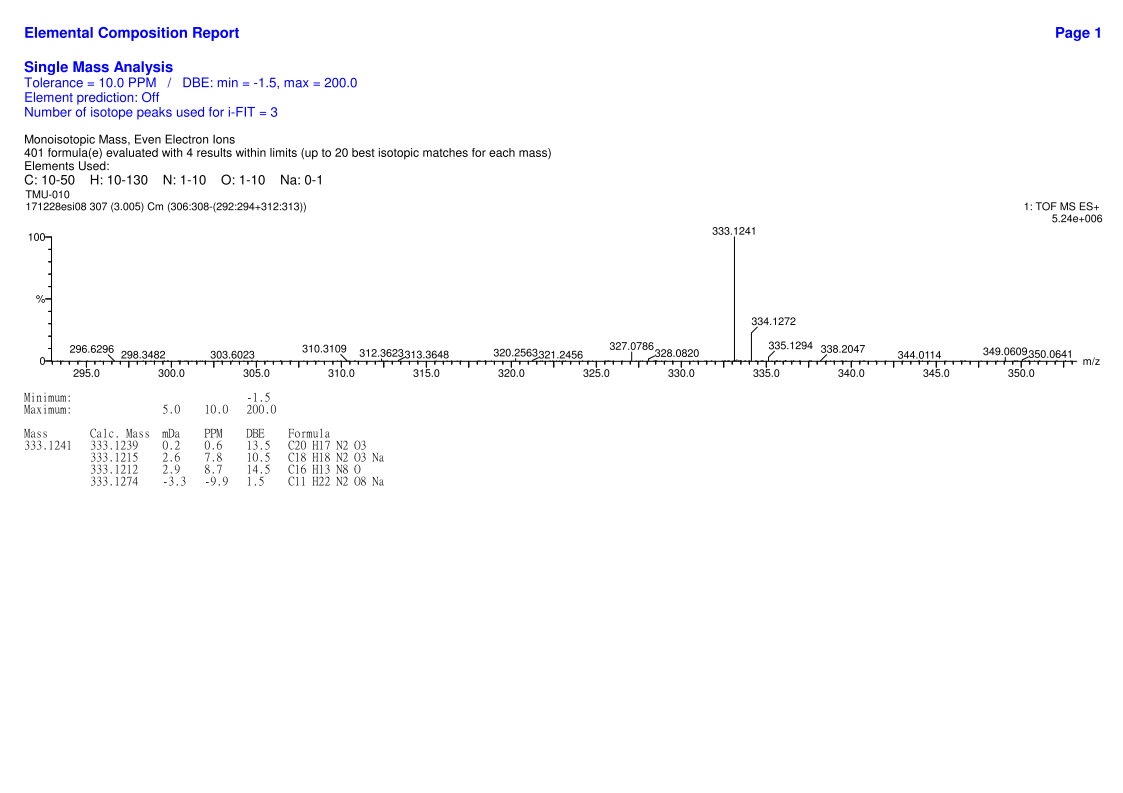 HRMS for compound TP4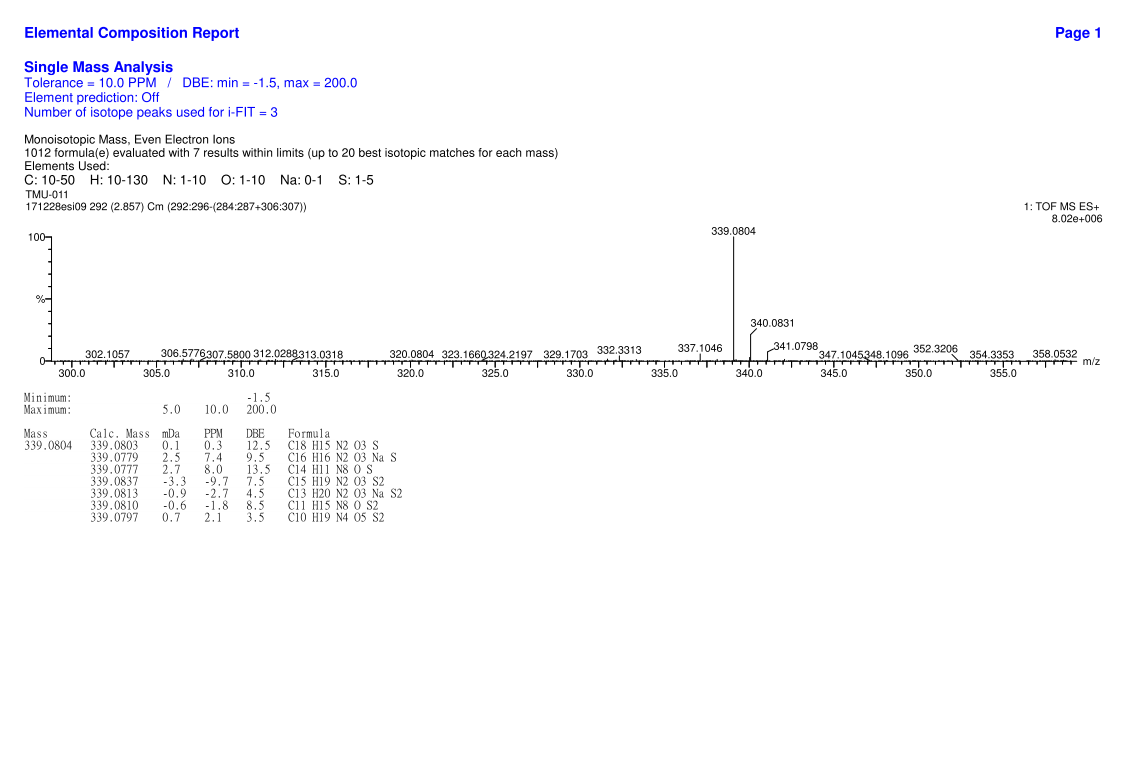 HRMS for compound TP5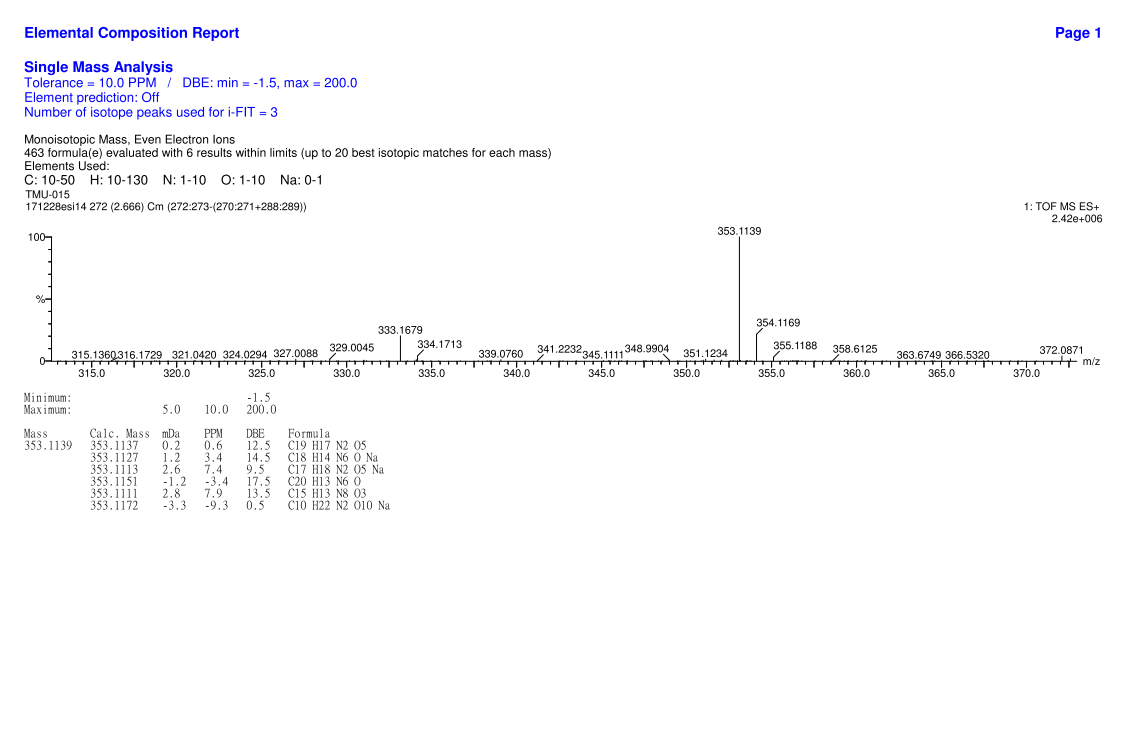 HRMS for compound TP6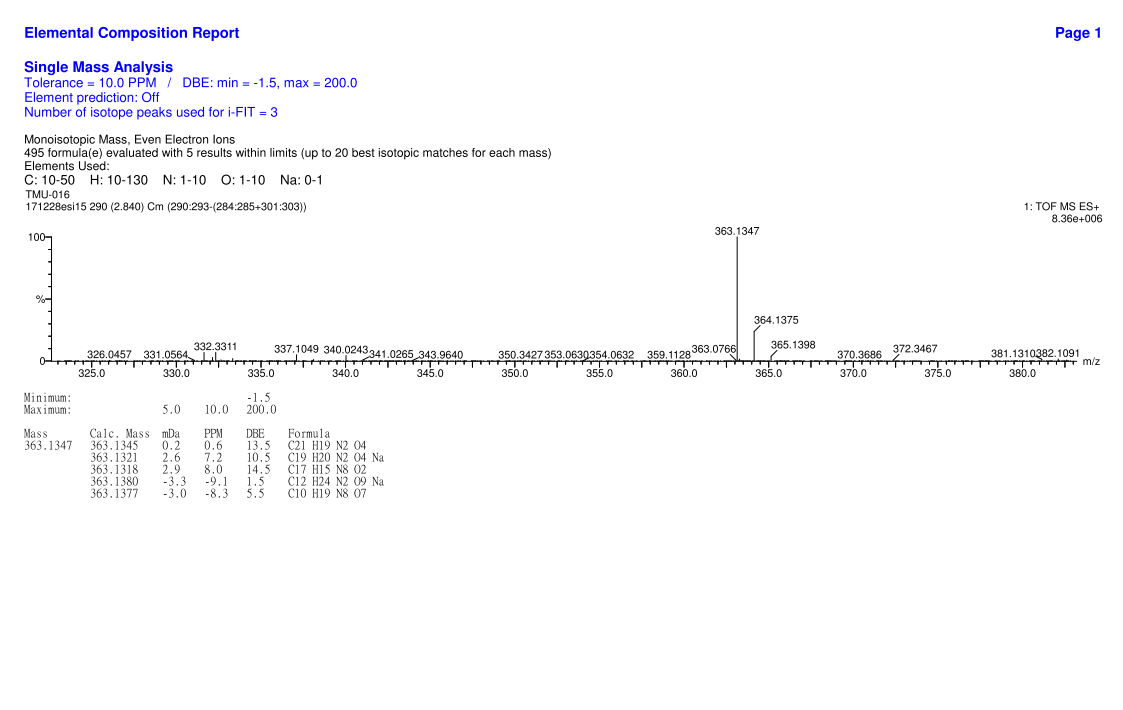 HRMS for compound TP7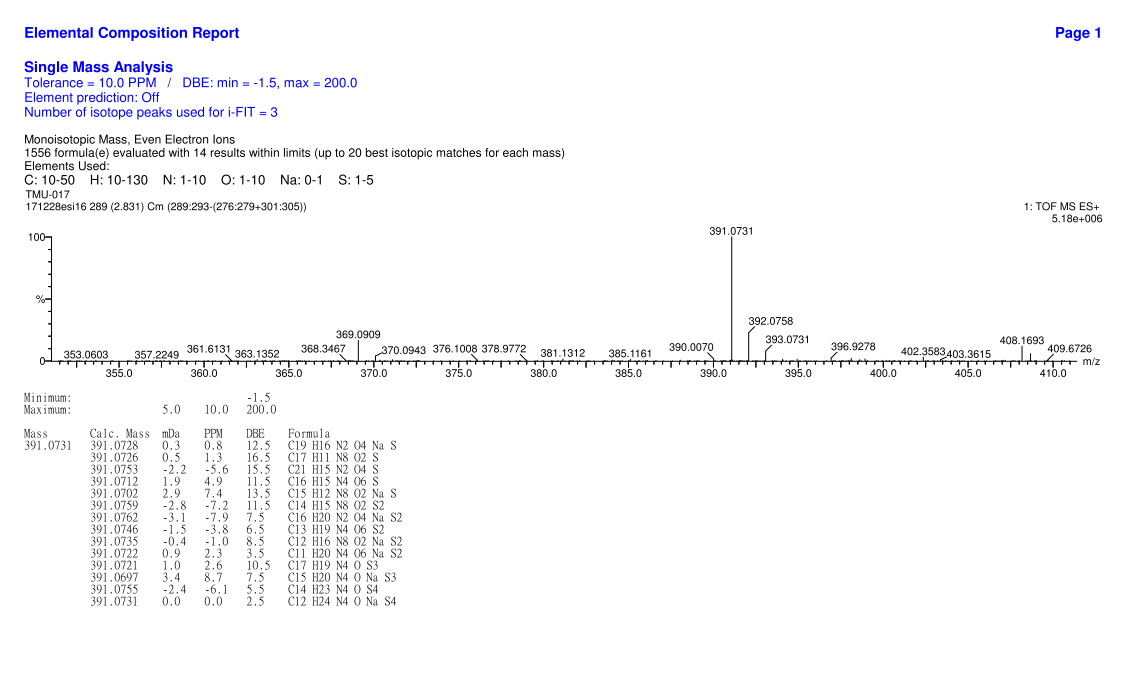 HRMS for compound TP8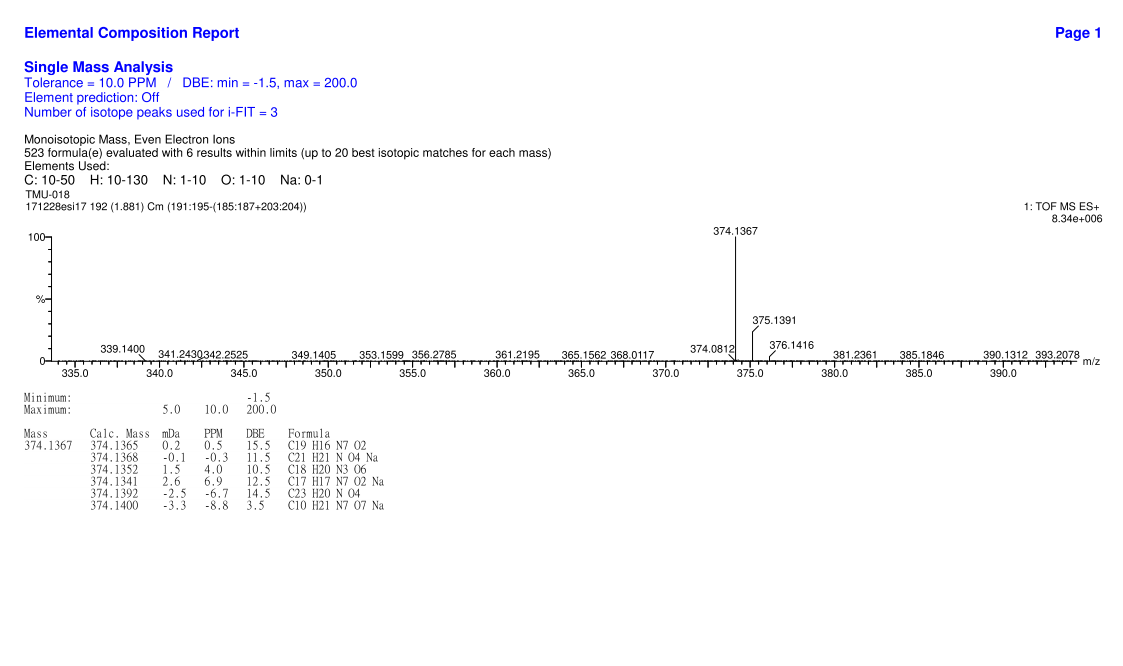 HRMS for compound TP9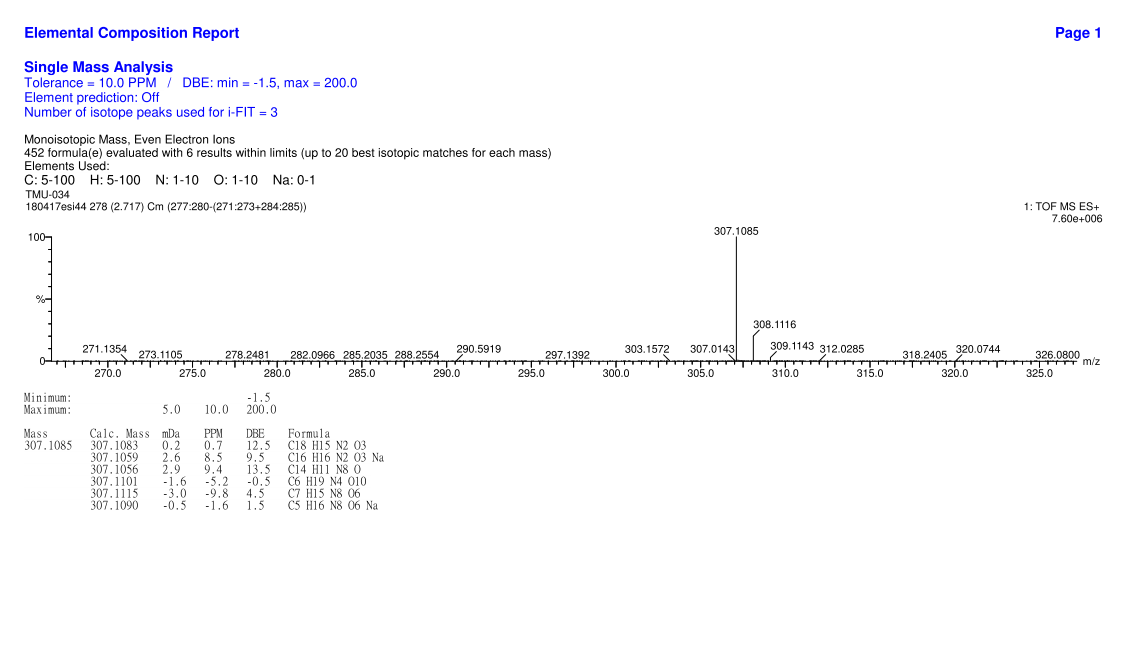 HRMS for compound TP10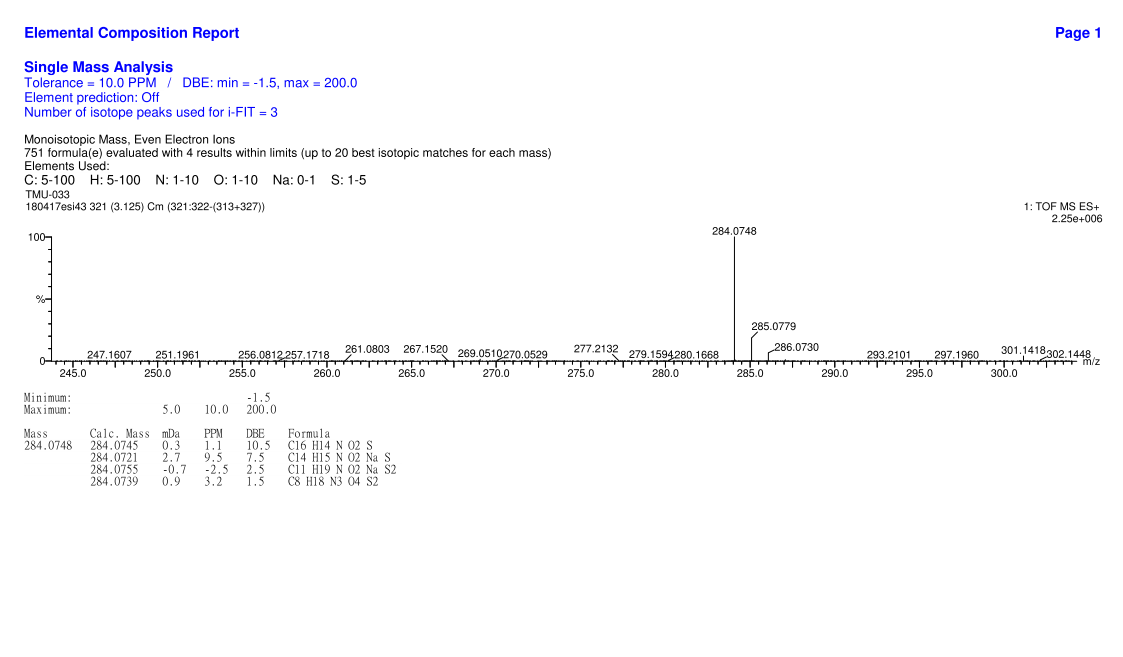 HRMS for compound TP11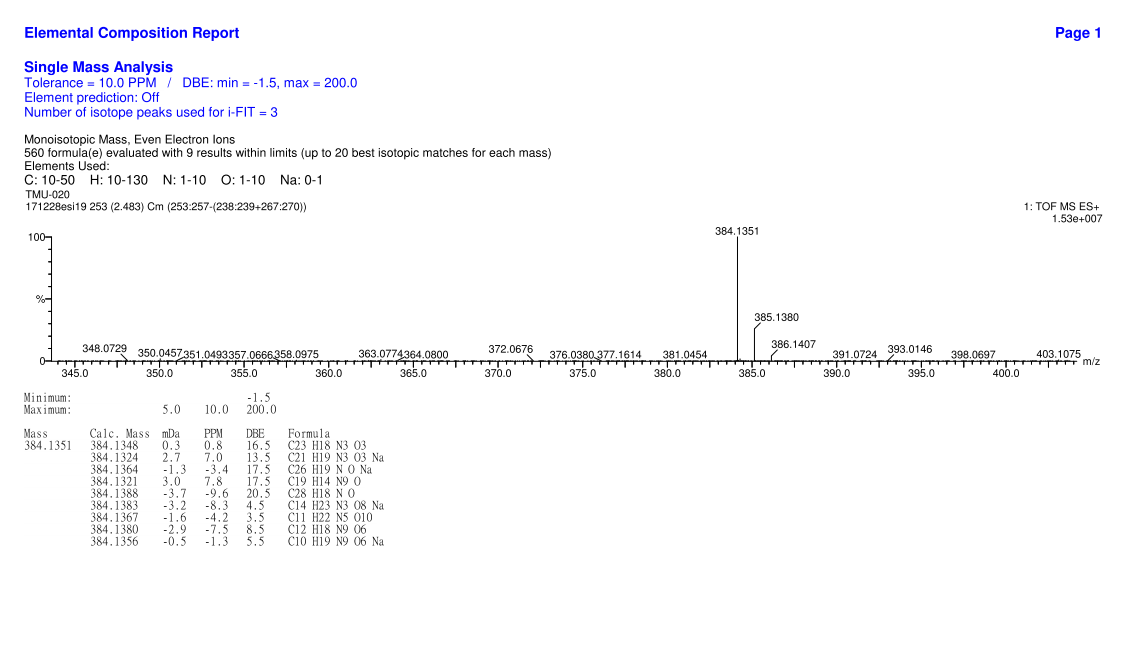 HRMS for compound TP12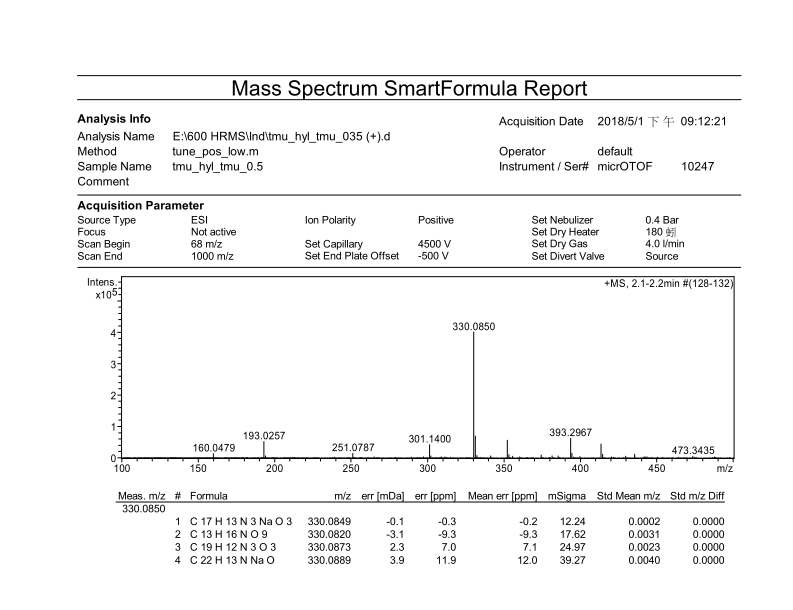 HRMS for compound TP13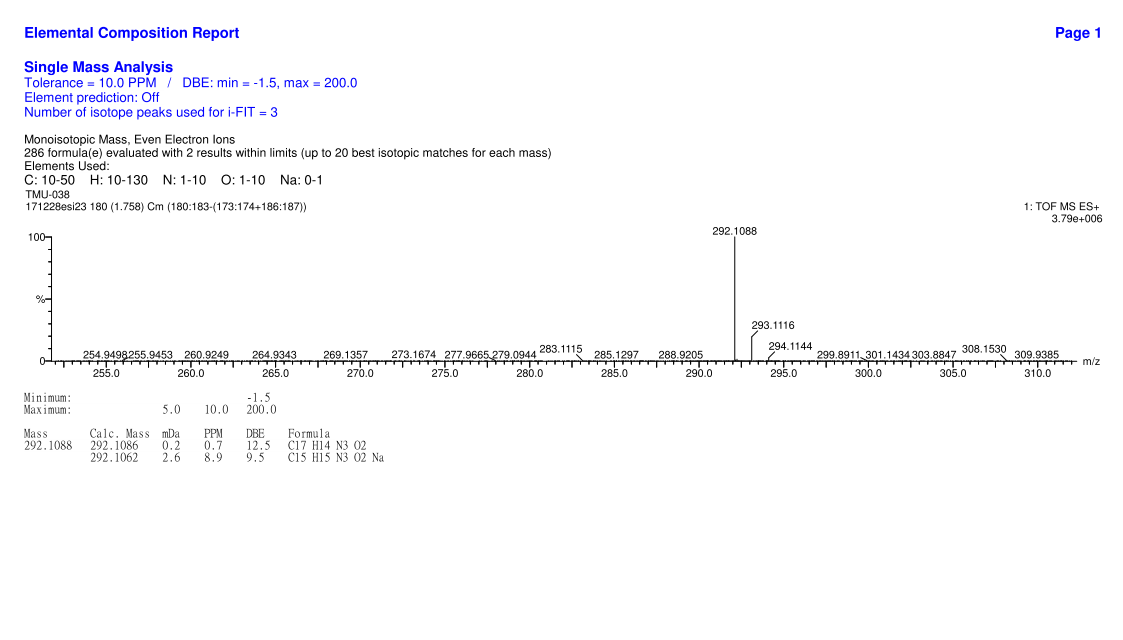 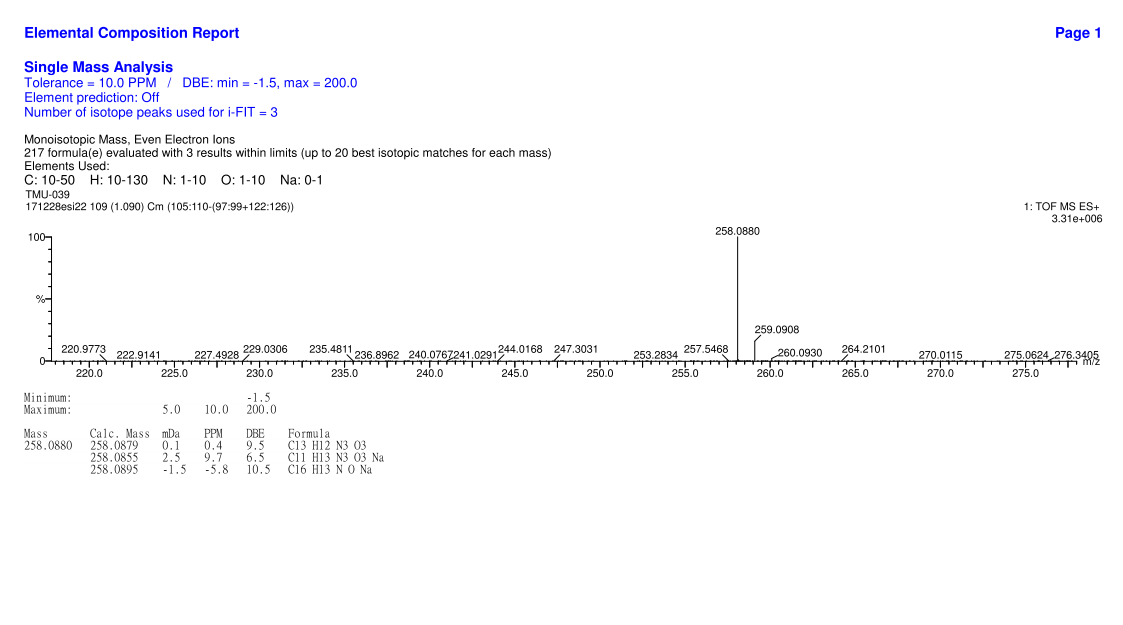 CompoundWavelength peak (nm)Extinction coefficient (M-1cm-1)TP133319.15TP226829.49TP327928.83TP432420.77TP532419.98TP632625.05TP732224.36TP832625.46TP926421.83TP1032619.92TP112885.44TP1229219.94TP133055.09